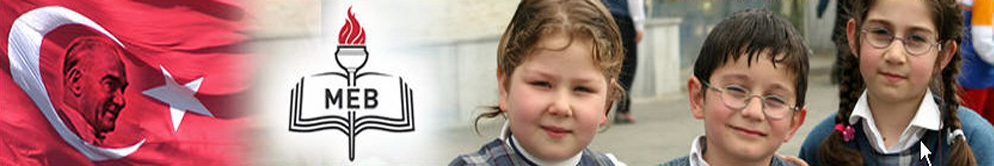 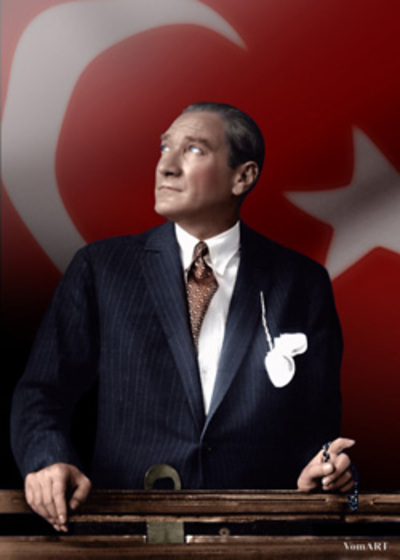 İÇİNDEKİLEROKUL MÜDÜRÜNÜN  MESAJI	GİRİŞ	I. STRATEJİK PLAN HAZIRLIK SÜRECİ VE YÖNTEM	I. DURUM ANALİZİ	1.Tarihi Gelişim	2.Yasal Yükümlülükler 	3. Faaliyet Alanları İle Ürün ve Hizmetler	4. Paydaş Analizi	5. Kuruluş İçi Analiz	Örgütsel yap	İnsan kaynakları	Teknolojik düzey	Mali kaynaklar	İstatistiki veriler	GZFT Analizi (Güçlü ve Zayıf Yönler).	7. Çevre Analizi	GZFT Analizi (Fırsat ve Tehditler)	PEST Analizi	Üst Politika Belgeleri	III. GELECEĞE BAKIŞ	Misyon, Vizyon, Temel değerler	Temalar	Stratejik Amaçlar	Stratejik Hedefler	Performans Hedefler	Performans Göstergeleri	Faaliyet/ Projeler	Stratejiler	IV. İZLEME VE DEĞERLENDİRME	REFERANSLAR	04/03/2014
Atakan AYDINOkul Müdürü
ONAYYasal Çerçeve	Milli Eğitim Bakanlığı 2015 – 2019 Stratejik planı 5018 sayılı Kamu Mali Yönetimi ve Kontrol kanunu ile kamu idarelerinde stratejik planlamaya ilişkin usul ve esaslar hakkında yönetmelik hükümleri gereğince stratejik plan hazırlık programı uyarınca hazırlanarak 2015/Ocak ayından itibaren geçerli olmak üzere yürürlüğe konulmuştu MEB Strateji Geliştirme Başkanlığı 2010/14 sayılı genelge, Millî Eğitim Bakanlığı ve Milli Eğitim Müdürlüğü Stratejik Planı gibi okul/kurumlarda stratejik planlama süreci doğrultusunda Okulumuz 2015 -2019 Stratejik Planını onaylanarak yürürlüğe girecektir.Okulumuzda Stratejik planlama hazırlığı beş aşamada sağlanmıştır.Planlama çalışmalarının sahiplenilmesinin sağlanması,Organizasyonun oluşturulması, İhtiyaçların tespit edilmesi,İş planının oluşturulması,Hazırlık programının yapılması,Bir stratejik planlama ekibi üyesi oluştururken;Grubun oluşturacağı değer ve ilkeleri benimseyebilme, grupla uyumlu çalışabilme niteliklerine sahip olmalı,Görev yaptığı birimi temsil edebilmeli,Stratejik planlama çalışmalarına yeterli zamanı ayırabilmeli,Çalışmalara katkıda bulunacak bilgi ve birikime sahip olmalı,Çalışmalara gönüllü olarak katılmalıdır.Stratejik planlama ekibinde;Okulumuzun ana hizmet birimleri yeterince temsil edilmeli,Farklı kademelerdeki yöneticiler bulunmalı,Farklı uzmanlık alanlarına sahip kişiler yer almalı,Çalışma süresince üyeler değiştirilmemelidir.Stratejik planlama ekibimiz üye sayısının, birlikte karar üretmeyi, farklı fikir ve birimlerin temsiline izin verecek şekilde oluşturuldu.1.Tarihi Gelişim	Okulumuz ismini Kudüs’ü fetheden Eyyubi devletinin kurucusu  Selahattin Eyyubi’den almıştır.. Okulumuz 2012-2013 yılında Eğitim ve öğretime açılmıştır. Okulumuz bünyesinde 29 derslik, 22 şube,  , 1 Müdür Odası, 1 Araç-gereç odası, 2 Müdür Yardımcısı odası, 1 BTS,1 Fen ve Teknoloji laboratuvarı, 1 Kütüphane, .1 Öğretmenler odası 1 Okul Aile birliği odası mevcuttur.2.Yasal Yükümlülükler 	Anayasamızın 42.maddesine göre Eğitim ve Öğretim, Atatürk ilkeleri ve inkılapları doğrultusunda, çağdaş bilim ve eğitim esaslarına göre, devletin gözetim ve denetimi altında yapılır. Eğitim ve öğretim kurumlarında sadece eğitim, öğretim, araştırma ve inceleme ile ilgili faaliyetler yürütülür. Kurumun görev ve sorumlulukları 1739 sayılı Milli Eğitim Temel Kanunu’nda gösterilmiştir: Madde 28: Orta öğrenimin amaç ve görevleri, Milli Eğitimin genel amaçlarına ve temel ilkelerine uygun olarak, 1) Bütün öğrencilere orta öğretim seviyesinde asgari ortak bir genel kültür vermek suretiyle onlara kişi ve toplum sorunlarını tanımak, çözüm yolları aramak ve yurdun iktisadi sosyal ve kültürel kalkınmasına katkıda bulunmak bilinci ve gücünü kazandırmak, 2) Öğrencileri, çeşitli program ve okullarla ilgi, istidat ve kabiliyetleri ölçüsünde ve doğrultusunda yüksek  öğretime veya hem mesleğe hem de yüksek öğretime veya hayata ve iş alanlarına hazırlamaktır. Bu görevler yerine getirilirken öğrencilerin istek ve kabiliyetleri ile toplumun ihtiyaçları arasında denge sağlanır.  3. Faaliyet Alanları İle Ürün ve HizmetlerOkulumuzun ürettiği temel hizmetler belli faaliyet alanları adı altında gruplandırılmıştır. 4. Paydaş Analizi	5. Kuruluş İçi Analiz	•	Örgütsel yapı	Okulumuz 2012-2013 yılında Eğitim ve öğretime açılmıştır. Okulumuz bünyesinde 29 derslik, 22 şube, 1 Müdür Odası, 1 Araç-gereç odası, 2 Müdür Yardımcısı odası, 1 BTS,1 Fen ve Teknoloji laboratuvarı, 1 Kütüphane, .1 Öğretmenler odası 1 Okul Aile birliği odası mevcuttur.2013- 2014 öğretim yılında 818 öğrenci, 1 Müdür,2 Müdür yardımcısı, 22 kadrolu, 12’si ücretli toplam 34 öğretmen mevcuttur.              SELAHATTİN EYYUBİ İHL+İHO ORGANİZASYON ŞEMASI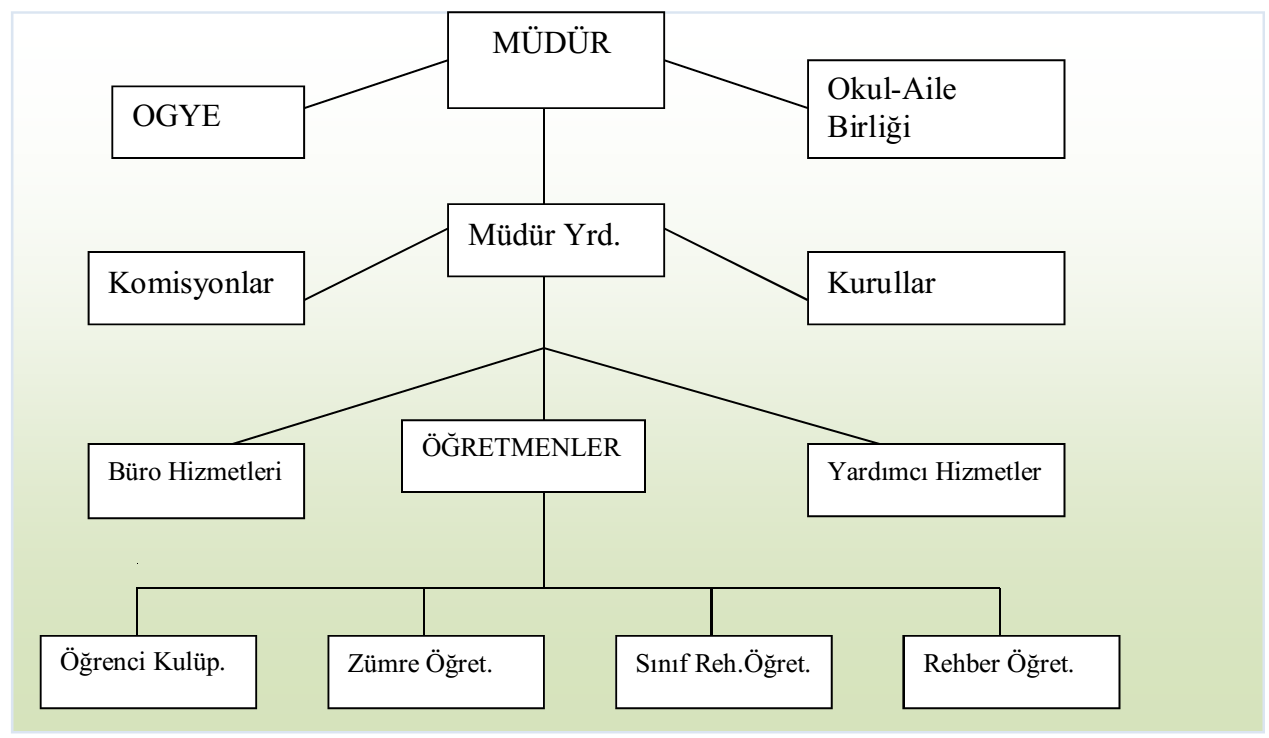 İnsan kaynaklarıOkul Yöneticileri,  insan kaynaklarına ilişkin politika,  strateji ve planların oluşturulması ve bu sürece çalışanların katılımlarını onlar da içindeyken oluşturulan misyon ve vizyonun birer yaratıcısı olduklarını hissettirerek,  olayların içerisinde yer almalarını sağlayarak,  bilgi ve düşüncelerine saygı göstererek,  dinleyerek,  önemseyerek,  bize ait olma kavramını sürekli empoze ederek sağlarlar. Çalışanların,  mevcut ve gelecekteki yeterlilik gereksinimlerinin uygun hale getirilmesi amacıyla eğitim ve geliştirme planlarını,  tarafsız güvenilir ve herhangi bir baskı olmaması amacıyla gizli (isimsiz) olarak yapılan geri bildirimli anketler kullanırlar. Ayrıca anketlere tam katılımın olmasını sağlayarak var olabilecek sapmayı aza indirgerler. Geri bildirim alınacak birçok yol olmasına karşın,  bu yolların çoğunun güvenirlilikleri tarafsızlıkları da göz önünde bulundurularak uygulanırlar. Bunların başında dilek kutusu,  gözlemler ve müşteri memnuniyeti gelir. .       Okulumuzun insan kaynakları yönetime ilişkin temel politika ve stratejileri MEB nın politika ve stratejisine uyumlu olarak “çalışanların yönetimi süreci” kapsamında yürütülmektedir. İnsan kaynaklarına ilişkin politika ve stratejiler okulumuzun kilit süreçleri ile uyum içerisindedir. Okulumuzun kilit süreçleri OGYE’de “eğitim-öğretim süreci”,  ”okul-veli ve öğrenci işbirliği süreci” olarak belirlenmiştir. Okulumuzda işe alma,  işten çıkarma ve ücretlendirme ile ilgili konular MEB yasa ve yönetmeliklerine uygun olarak yapılmaktadır. Bunun dışında destek personel alımı,  mesleki yetkinlikleri ve yapılan işin niteliğine uygunluğu dikkate alınarak,  belirtilen yasa ve yönetmelikleri kapsayan şartlarda okul idaresi ve OAB tarafından yapılmaktadır. Yasa ve yönetmeliklerde belirtilen ders saati sayısına ve norm kadro esasına göre insan kaynakları planlaması yapılmaktadır. Çalışanın işten ayrılması (emekli olma,  yer değiştirme) durumunda,  yerine atama Milli Eğitim Bakanlığı prosedürleri doğrultusunda yapılmaktadır. Çalışanların kısa süreli (rapor,  izin vb. ) ayrılmaları durumunda ise dersin boş geçmemesi için gerekli planlama yapılmaktadır. Okulumuzda her yıl bireysel,  yetenek,  bilgi ve beceri derslerinde ders sayısına göre ihtiyaç planlaması yapılarak sözleşmeli öğretmen çalıştırılmaktadır. İş dağılımı yapılmadan önce çalışanların (yazılı veya sözel olarak) istekleri göz önüne alınarak ders planlamaları ve nöbet uygulamaları yapılmaktadır. Çeşitli görevlendirilmelerde ve görev dağılımında çalışanların uzmanlık alanları ve yetkinlikleri esas alınmaktadır. Çalışanların bilgi birikimi ve yeteneklerini artırmak,  performans gelişimlerini sağlamak amacıyla hizmet içi eğitimler planlanmakta ve uygulanmaktadır. 	İnsan kaynaklarına ilişkin politika ve stratejiler belirlenirken çalışanlar bu sürece dahil edilmekte ve bu stratejiler her yıl OGYE tarafından güncellenmektedir. Kaliteli ve çağdaş eğitim politikamızın amacı evrensel düşüncelere sahip,  yaratıcı,  demokratik,  insan haklarına saygılı,  yeniliklere açık,  katılımcı ve çağdaş bireyler yetiştirmektir. Okul Yöneticileri,  çalışanların bilgi birikimleri ve yetkinliklerini,  okulun gereksinimleri arasında uyumu liderlik vasıflarını da kullanarak çağdaş yaklaşımlardan ve hoşgörüden,  yargılardan uzak bir yaklaşımla geçmişten gelen çalışanların bilgi ve birikimlerini yeteneklerini gösteren belgeler ışığında kendi gözlemleri ile  belirlemekte ve sınıflandırmakta,  doğru kaynakları da kullanarak okulun gereksinimini karşılamakta ve böylece bundan doğan uyumu da sağlamış olmaktadır. Okul Yöneticileri,  ilgili mevzuat ve kuruma özgü uygulamalar dâhilinde ödül sürecini gerçekleştirilmesine ve geliştirilmesine; doğru zamanlama,  tutarlılık,  demokratik ve etik kurallar çerçevesinde katkıda bulunurlar. Okul Yöneticileri iyileştirme çalışmalarına birey ve ekip düzeyinde katılımı doğru görevlendirmelerle,  doğru süreç tanımlamalarıyla,  gönüllük esasını kullanarak davet ederler. Okul Yöneticileri çalışanların ekip halinde çalışmalarının etkili halde gerçekleşmesini,  özverili,  uyumlu ekipler oluşturarak,  onlara her konuda yardımcı ve önder olarak,  okulun imkânlarını sunarak,  çalışanları yüreklendirip zamanında ödüllendirerek sağlamaktadırlar. Okulumuzda iyileştirme çalışmalarına katılım,  takım ruhuna sahip olma ilkemiz de göz önüne alınarak değişmeye ve gelişmeye açık olma ilkemizden yola çıkarak gönüllülük ve yetkilendirme yapılarak sağlanmaktadır.Okul Yöneticileri bireysel ve ekip düzeyinde,  okulun bütününde öğrenme olanaklarını,  okulun tüm araç ve gereçlerini kullanıma sokarak,  zaman vererek,  öğrenme olanaklarını oluşturmakta,  katılımın davet yoluyla sağlanmasını,  istekleri karşılayıp çalışmayı istekli ve özençli hale getirmektedir. Ekip düzeyinde ise ekibin yanında yer alarak onlarında kendi içlerinde misyon ve vizyon yaratmasını sağlayıp,  yapılan işleri önemli ve önemsiz olarak ayırmadan saygı, sevgi ve güven ortamı yaratarak, öğrenme olanaklarını oluşturmakta ve katılımları özendirmektedirler. Okul Yöneticilerinin öncülüğünde belirlenen,  birey ve ekip düzeyindeki hedefler,  tüm birey ve ekiplerin ortak birer yansıması olarak ortaya çıktığından kurumun hedefleri ile uyumlu olmaktan öteye birbirini destekler nitelik taşımaktadır. . Çalışanların performansını ve daha iyi performans göstermeleri için geri bildirimler alarak ve bu işin yakın takipçisi olarak,  gözlemlerinide  öz değerlendirmelerine ekleyerek belirleyip işin içinde yer alırlar. Çalışanların performansının her adımını takip ederler,  benimserler,  imkânlarını gerektiğinde zorlayarak isteklerini karşılayarak yardımcı olurlar.  Öğrenme faaliyetlerine ilişkin bilgiler çeşitli ortamlardan elde edilmektedir. Çalışanların kendilerini geliştirmeleri amacıyla öğrenme faaliyetleri desteklenmekte ve seminer,  toplantı,  eğitim vb. katılmaları sağlanmaktadır. Okul Yöneticileri çalışanların katılımını (örneğin okul içi seminer düzenleyerek, konferans ve törenler düzenlenerek özendirilmesi) performanslarını doğru değerlendirerek, çalışanların başarılarını paylaşarak,  onların kendilerini ortaya koymaları için olanak yaratarak,  kendilerini tanıtma süreçlerinde önderlik ederek,  çalışanların katılımını özençli hale getirmekte ve desteklemektedir. Okul Yöneticileri insan kaynaklarına ilişkin,  politika,  strateji ve planların oluşturulmasını ve bu sürece çalışanların katılımını,  öncelikle çalışanlarını tanımayla başlayan süreçte,  onların yeterliliklerini göz önüne alarak,  doğru görevlendirmeler de bulunarak ve ödül mekanizmasını sağlarlar. Okul Yöneticileri insan kaynaklarına ilişkin,  politika,  strateji ve planların iyileştirilmek amacıyla çalışan memnuniyeti anketlerini,  isimsiz,  gerçekçi ve doğru sorularla,  tam katılımı sağlayarak yaparlar. Anket dışında birebir görüşme,  soru-cevap,  problem çözme yöntemlerini de kullanarak geri bildirimleri alırlar. Okulumuzda çalışanların ekip çalışmalarını özendirmek amacıyla eğitim verilmekte özellikle yeni oluşturulan performans değerlendirme sisteminde iyileştirme çalışmalarına katılım,  ekip sorumluluğu üstlenme yetkinlik olarak alınmıştır. Bununla birlikte okulumuzda sosyal kulüpler OGYE,  kurul,  komisyon,  kriter ekipleri ve komiteler ekip çalışmalarına örnek olarak verilebilir. Okul Yöneticileri çalışanların görevleri ile ilgili kararları, duyduğu güvenle tam yetkilendirip, bu kararların içinde olarak cesaret vermektedirler. Okul Yöneticileri okul içindeki dağılımında ilgili mevzuatlara dayanarak demokratik, laik, yenilikçi, çağdaş,  özveri ilkelerini uygular. Okulun misyon ve vizyonuna uygun öncü kurumlardan biri olması için maddi manevi her türlü katkıyı sağlar. Okul Yöneticileri çalışanların kararlara katılımını,  yenilikçi ve yaratıcı girişimleri çalışanların fikirlerine saygı duyarak,  ön yargısız,  dinleyerek doğru ve özel zaman yaratarak onları cesaretlendirmekte ve bunları desteklemektedirler. Okul Yöneticileri,  kariyer geliştirme sürecini çalışanların yetenekleri doğrultusunda görev vererek,  istekli hale getirerek,  özenti sağlayarak verimli olunabilecek,  doğru zamanda doğru kararları alabilecek,  öğrenciyi istenilen sürekli gelişme ile Atatürk’ün izinde başarılı saygılı ve öz değerlerini önemseyen,  koruyan yeni nesil yetiştirmek üzerine tasarlıyor.Okul Yöneticileri,  sosyal,  kültürel ve sportif faaliyetleri çalışanları iyi organize ederek öğrencilere bu tip etkinliklerin sağlayacağı bedensel ve ruhsal yararları doğru anlatarak özendirmektedir. Okul Yöneticileri,  sosyal ve kültürel tüm faaliyetlerinde tam katılımı esas almaktadır. Bu çerçevede okul içinde yazılı ve sözlü güncel duyurularla en üst makamların da katılımlarını sağlayarak,  faaliyetlere önem vererek,  takdir ederek,  ödüllendirerek,  desteklemektedir. Okul Yöneticileri ücret ve ücret dışı olanaklardan (kreş,  sağlık hizmetleri,  servis vb. )    hizmetlerden yararlanmaları için tüm olanaklarını sunmakta çalışanlar ise sadece zorunlu kaldıklarında bunları kullanarak yeni nesillere iyi birer model olmaktadırlar.1.1.İdari Personel e ilişkin Bilgiler A. Yönetici SayısıOkulumuzda bir Müdür, iki görevlendirme müdür yardımcısı görev yapmaktadır.B. Yönetici Eğitim DüzeyiYöneticilerimizin 2 lisans ve bir yüksek lisans mezunudur.C. Yönetici Yaş DüzeyiYöneticilerimizin ortalama yaş düzeyi 35-40 yaş arasındadır.D. Yönetici Hizmet SüresiYöneticilerimizin ortalama hizmet süresi 10-12 arasındadır.E. Yönetici SirkülâsyonYöneticilerimizin ortalama sirkülasyon oranı %50 dir.F. Yöneticinin Katıldığı Hizmet içi Eğitim Programları1.2.Öğretmenlerle ilgili BilgilerOkulumuzda 33  kadrolu, 14 ücretli olmak üzere 47 öğretmen mevcuttur.Öğretmen Eğitim DüzeyiÖğretmen Yaş DüzeyiÖğretmen Hizmet SüresiÖğretmen Sirkülâsyon1.3.Destek Personele (Hizmetli Memur) İlişkin Bilgiler •	Teknolojik düzeyTeknoloji; bilgiye ulaşma, öğrenme ve bilgi üretme süresini kısaltmaktadır. Eğitimde kalıcı öğrenmenin amacı ile ‘Bilimin Işığında, Değişmeye ve Gelişmeye Açık Olmak’ ilkesinden, “Eğitim-Öğretimde Teknolojik Alt Yapının İyileştirilmesi ve Yaygınlaştırılması” stratejisinden hareketle, teknolojiyi en üst düzeyde kullanmaktadır. Bu amaçla gerekli bütçe oluşturulmaktadır. Teknolojinin önemi ve çağdaş eğitim anlayışımızdan hareketle öğretmenlerimiz, ders ortamında bilgisayar, projeksiyon makinesi, , VCD, kasetçalar, kamera, fotoğraf makinesi, mikroskop, fotokopi, internet ve baskı makinesi vb. araç-gereçleri ihtiyaç duyduklarında kullanmaktadırlar.Ayrıca okulumuzda Öğrenciye soru çözme, konu öğrenme, deney yapma ve uygulanan ölçme değerlendirme sınavlarındaki eksikliklerini görme ve telafi etme imkanı sağlanmaktadır. 	Bilgi, bilgi sisteminin yönetimi süreci kapsamında yönetilmektedir. Okulumuz bilgi ve bilgi birikimi kavramlarını önemseyerek öğrenci ve çalışanlarla ilgili gerekli bilgileri düzenli ve sistemli bir biçimde dosyalamaktadır. Üst yönetimden gelen ve okul içerisinde gerekli olan bilgiler paydaşlara yazılı imza sirküleriyle ve sözlü olarak duyurulmaktadır. Okulumuza kayıt olan öğrenciler için hazırlanan öğrenci bilgi formları dosyalanarak bilgi işlem merkezine kaydedilmektedir. Bu sisteme okul idaresi yetkilileri kendi görev tanımları içinde ulaşabilmekte ve bilgiler güncellenmektedir. Bu bilgilerin kaybolmaması için arşivlenmesi ve yedeklenmesi yapılmaktadır. (CD, disket, dosyalama vb.) Rehberlik ve psikolojik danışma bölümü, öğrencilerle ilgili yaptığı çalışmaları Rehberlik Yürütme Kurulunda kurul üyeleri ile paylaşmaktadır. Paylaşılan bilgiler dikkate alınarak önlemlerle ilgili planlama yapılmakta ve arşivlenmektedir. Okulumuzda çalışanlarla ilgili bilgiler yasal mevzuat doğrultusunda üst kurumdan gelen atama, özlük ve sicil dosyaları teslim alınarak personel ile ilgili sicil,terfi işlemleri bilgi-işlem merkezinde işlenmektedir. Öğretmen özlük dosyalarında tüm bilgiler arşivlenmekte ve yedeklenmektedir. Ayrıca kurumumuzda tüm paydaşlara ait gizlilik içeren yazı ve işlemler Okul Müdürü tarafından özel olarak arşivlenmektedir. Öğrenciyi ilgilendiren not fişleri, not defterleri, yazılı kağıtları arşive alınarak belli periyotlarla saklanmaktadır. Bu bilgiler; öğretmenlerin yaptığı planlar aracılığı ile şube, zümre ve çeşitli toplantılarla öğretmen, veli ve öğrencilerle paylaşılmaktadır. Öğrenci ve velinin bilgiye ulaşımı; duyuru panoları, anons, birebir görüşmeler, web sayfası, telefon zinciri ve toplantılar ile sağlanmaktadır. Çalışanların bilgiye erişimi ise birebir görüşmeler, internet, anons, telefon zinciri, duyurular,  panolar ve dosyalar ile gerçekleştirilmektedir. Okulumuzda Müdür ve müdür yardımcıları arasındaki iç iletişim bilgi işlem merkezinde oluşturulan modem ağı ile sağlanmaktadır. İdareciler, kendi alanlarını ilgilendiren öğrenci bilgilerini bilgi işlem sistemine aktarmakta ve kullandıkları şifre ile bu bilgilere ulaşmaktadır. Ayrıca okulumuzda dahili telefonlarla haberleşme sağlanmakta ve gerektiğinde anons sistemi de kullanılmaktadır. Okulumuzda bilginin geçerliliği sürekli güncellenerek yapılmaktadır. Bilgiler güncelliğini yitirdiğinde kamu ve MEB yönetmeliklerine uygun olarak arşivlenmektedir. Ayrıca okulumuzda defterler ve desimal dosya sistemi, mevzuata uygun olarak tutulmaktadır. Evraklar, desimal dosya sistemine uygun olarak numaralandırılmakta, gelen ve giden evrak defterine kaydedilmektedir. Liderlerimiz, okulumuz çalışanlarının bilgi birikimlerini artırmak için basını ve eğitim-öğretimle ilgili seminerleri sürekli izlemektedir. Okulumuz, çağdaş eğitim anlayışına uygun, metod ve teknikleri takip etmek için eğitimleri çalışanlara  sağlamaktadır. Ayrıca akademik başarıyı artırmak için etüt, yetiştirme, hazırlık ve yetenek geliştirme kursları açılmaktadır.Okul/Kurumun Teknolojik Altyapısı:	Okul Yöneticileri okulun var olan teknolojik donanımının amaçlara yönelik kullanımını,  var olan teknolojik donanımlarını başlangıçta ortaya konulan çalışma planlarına göre sınıflandırıyor ve zaman çizelgesi oluşturarak sağlıyor. Okul Yöneticileri aktifleri,  politika ve stratejiyi destekleyecek şekilde,  konferans,  panel ve öğrencileri yönlendirme etkinlikleri alanında kurslar düzenleyerek,  yardım fonları oluşturarak,  bilgisayar gibi teknolojileri yakından takip ederek,  gerekli malzemeleri oluşturarak kullanırlar. 	Okul Yöneticileri aktiflerin bakım – onarımı ve güvenliğini çalışanların yetenek ve becerilerinden,  konuda ilgili olanları yetiştirerek ve gerektiğinde profesyonel yardım alarak sağlarlar. Güvenliği ise okulda sürekli bir çalışan bulundurarak,  çevreyi bilinçlendirerek,  okula sahip çıkmalarını sağlayarak ve gerektiğinde kolluk kuvvetlerinden yardım alarak sağlarlar. Okulumuz binasının dış etkenlerden korunması amacıyla bakım,  onarım ihtiyaçları gerektiğinde yapılmaktadır. Okulumuzda araç ve gereçlerin oluşturduğu tehlikeyi önlemek amacıyla bu araç gereçleri uygun şekilde yerleştirmektedir. Bina ve derslikte bulunan araçların periyodik bakımları yapılmaktadır. Okulumuzda bulunan yangın köşesindeki yangın tüplerinin ve malzemelerinin bakım ve onarımları talimatlarına uygun olarak yapılmaktadır. Okul Yöneticileri yeterli düzeyde malzeme stoğunu,  okulun gereksinimlerini doğru planlayıp,  derecelendirip,  maddi kaynaklarını öngörü içinde kullanıp sağlamaktadırlar. 	Teknoloji; bilgiye ulaşma,  öğrenme ve bilgi üretme süresini kısaltmaktadır. Eğitimde kalıcı öğrenmenin oluşması için bilimin ışığında,  değişmeye ve gelişmeye açık olmak ilkesinden,  ”eğitim öğretimde teknolojik alt yapının iyileştirilmesi ve yaygınlaştırılması” stratejisinden hareketle,  teknolojiyi en üst düzeyde kullanmaktadır. Bu amaçla gerekli bütçe oluşturulmaktadır. 	Okul Yöneticileri bilgi birikiminin politika ve stratejiye destek olacak biçimde yapılandırırlar. Demokratik özellikleri ile bilgi birikimlerini gerçekleştirilen toplantılarda,  bireysel fikir alışverişlerinde bulunulmasını sağlayıp,  uygun işe uygun çalışan mantığı ile görevlendiriyor ve yönetiyorlar. Okul Yöneticileri,  bilginin yenilikçi ve yaratıcı düşüncelere dönüşmesini çeşitli yarışma ve duyuruları yaparak uygulamalı eğitime ağırlık vererek sağlıyorlar. Bu yönde ödevlendirmelerle değerlendiriyorlar.Okul/Kurumun Fiziki Altyapısı: Mali kaynaklarOkulumuzda Finansal ve Fiziksel Kaynakların Yönetimi Süreci kapsamında finansal kaynaklar yönetilmektedir. Okulumuzda finans kaynakları yıllık bütçe planına göre oluşturulmaktadır. Giderlerle ilgili düzenlemeler OAB ve komisyonlar tarafından yapılmaktadır. Okulumuz kar amacı gütmeyen bir kuruluştur. Yıllık bütçe gelirleri OAB’ ye yapılan veli bağışları kantin, aidatlardan oluşmaktadır. Okulumuz bütçesi oluşturulurken çalışanlar bilgilendirilmektedir. Davranışlarda objektif olma ilkesine uygun olarak okulun gelir ve gider bilançosu altı ayda bir, ayrıca gelir-gider sonuçları aylık olarak panolara asılarak tüm paydaşların bilgilendirilmesi sağlanmaktadır. Okul/Kurum Kaynak Tablosu: Eğitim hizmetlerinin karşılanmasında ihtiyaçlar sınırsız ama kaynaklar sınırlıdır. Özellikle finansal kaynakların nasıl kullanıldığı çok önemlidir. Bu bilinçle okulumuz, maddi kaynaklarını Finansal ve Fiziksel Kaynaklarının Yönetimi Süreci ile yönetmektedir. Yatırımlar, okulumuzun politika ve stratejilerini destekleyecek doğrultuda öncelikli ihtiyaçlarına göre planlanmakta, satın alma komisyonu tarafından teklifler alınmakta ve değerlendirme yapılarak uygun teklif seçilmektedir. Alınan hizmet ve araç-gereçler, muayene ve teslim alma komisyonu tarafından teslim alınarak ilgili demirbaş defterine kaydedilmektedir. Okulumuzda araç-gereçler ergonomik olarak tasarruf tedbirlerine uygun biçimde değerlendirilmektedir. Finansal kaynakların tasarrufuna yönelik tedbirler de alınmaktadır.  Giderlerimizin büyük bir bölümünü oluşturan su ve elektrik kullanımının denetimleri yapılarak tasarruf sağlanmaktadır. Okulun kırtasiye giderleri ilgili liderlerin kontrolünde oluşturulan sistemle planlama yapılmakta, okulumuzun baskı, fotokopi ve yazılım hizmetleri için sorumlu kişiler görevlendirilmektedir. Yıl boyunca baskı ve sarf malzemeleri ile ilgili öğretmenlerimizin kullandığı test, yazılı, ödev ve kitaptan çoğaltmalar imza karşılığı yapılarak dökümü tutulmaktadır. Finansal risklerinin oluşumuna yönelik tasarruf tedbirleri alınmakta, ortaya çıkabilecek bütçe açığı çalışanlara duyurulmakta ve alınan kararlar doğrultusunda OAB ile işbirliğine gidilerek kaynak sağlanmaktadır.	Okulumuz binalarının dış etkenlerden korunması amacıyla bakım, onarım ihtiyaçları planlı ve Gerektiğinde yapılmaktadır. Binaların zemin etüdü ilgili kurumlara yaptırılmıştır. Örneğin; Bağcılar Belediyesi zemin etüdü çalışmaları, Bayındırlık İl Müdürlüğü tarafından yapılan bina ve statik çalışması. Okulumuzda oluşabilecek tehlikeyi önlemek amacıyla araç ve gereçler uygun şekilde yerleştirilmektedir. 	Bina ve dersliklerde bulunan araçların, elektronik cihazların (TV, VCD, faks, bilgisayar, , projeksiyon makinesi, fotokopi, baskı, beyaz eşyalar, vb.)  bakım onarımları periyodik olarak yapılmaktadır Ayrıca bina ve donanımların yangın, doğal afet, sabotaj ve teröre karşı sigortası yapılmaktadır. Binaların elektrik sistemi, kalorifer kazanı, baca ve çatıların bakımı periyodik olarak yapılmaktadır. Okulumuzda bulunan yangın köşelerindeki, yangın tüplerinin ve malzemelerin bakım ve onarımları talimatlarına uygun olarak yapılmaktadır. 	Okulumuzda toplum sağlığını ilgilendiren, çalışanlara ve öğrencilerimize zarar verebilecek zararlı ve atık maddeler kullanılmamaktadır. Doğalgazla ilgili bakımlar periyodik olarak zamanında yapılmaktadır.	•	İstatistiki verilerKarşılaştırmalı Öğretmen/Öğrenci Durumu2014-2015 Yılı Öğrenci Ders Başarı Durumu Fiziki KaynaklarYerleşim Alanı ve DersliklerOkulumuz 818 öğrenci kapasiteli olmasına rağmen 5000 m2 lik bir bahçe kullanım alanı mevcuttur. Bu durum özelikle öğrencilerimizin yoğunluğu nedeniyle bahçe alanı çok küçük kalmaktadır. 29 derslik ve 22 şube ile derslik kapasitemizin de % 75 i kullanılmaktadır. •	GZFT Analizi (Güçlü ve Zayıf Yönler).	İç paydaşlarla çalıştay tekniği ile iki aşamada gerçekleştirilen çalışmalar, dış paydaş mülakatları kapsamında elde edilen görüş ve öneriler ve SPE tarafından GZFT Analizine temel girdiyi sağlamıştır. Paydaşlarla yapılan çalışmalar ile SPE tarafından gerçekleştirilen diğer analizlerin birleştirilmesi neticesinde Okulumuzun  güçlü ve zayıf yanları, fırsat ve tehditlerini içeren uzun bir liste oluşturulmuştur. Analiz çerçevesinde ortaya konacak stratejik konuların daha gerçekçi ve ulaşılabilir bir çerçevede ele alınması amacıyla GZFT analizinde bir önceliklendirme yapılması kararlaştırılmıştır.Kuvvetli YönlerimizDinamik, donanımlı ve özverili bir öğretmen kadromuzun olması Alanında akademik kariyeri olan öğretmen sayısının fazla olması . Okulumuzun diğer eğitim-öğretim kurumlarıyla işbirliği içinde olması İl ve İlçe Milli Eğitim Müdürlüklerinin desteği Nitelikli, özverili ve adil bir idari personelinin olması Öğrencilerin geleceğe yönelik bir hedeflerinin bulunmasıOkul paydaşları arasında saygıya dayanan paylaşımlı bir ilişkin bulunmasıYerel yöneticilerin ve sivil toplum örgütlerinin desteği Sosyal sorumluluk bilincine sahip öğrencilerin bulunması Fiziki donanıma sahip bir rehberlik servisinin bulunmasıOkulun tanıtımı konusunda halkla ilişkilerimizin yeterli düzeyde olmasıOkulun sınıflarında bulunan öğrenci mevcutlarının az olması Öğretmenlerin anlayışlılığı, çocuklarla yakından ilgilenmesi, iyi ders anlatması Yardıma ihtiyacı olanlara yardım edilmesi İdareyle öğretmenler arası ilişkilerin iyi olması Katıldığı faaliyetlerde başarılı olması Arkadaşlık bağının güçlü oluşu Kurumda çalışan öğretmenler arasında ilişkilerin sıcak olması  Öğretmenlerle öğrenciler arasındaki iletişimin sağlıklı olması  Düzenli olarak eğitim öğretimi güçlendirici seminerlerin yapılması  Öğrenci ve velilere göre okulda milli ve manevi değerlerin öğretildiğine olan inanç Okul başarısının artmasına istekli ve bu konuda her türlü fedakârlığa hazır olan bir öğretmen kadrosunun bulunmasıZayıf YönlerimizÖğrencilerin gerek mesleki dersler, gerekse kültür derslerindeki başarısı ve başarma azmi yetersizdir.Öğrencilerin büyük bir kısmının Göç ile gelmesinden dolayı kültürel ve sportiffaaliyetlere yeteri kadar zaman ayrılamamasıFen laboratuarının yeterli kapasitede olmaması.Okulda bütün öğrencileri içine alabilecek bir salonun olmayışıÖğrencilerimizin kırsal kesimden gelmesi.Okul Aile Birliğinin gelirinin az oluşu.Öğretmenlerin %50’nın yeterli düzeyde bilgisayar kullanamamaları.Yapılan toplantılara veli katılımının az olması.İlköğretimden gelen öğrencilerimizin akademik seviyelerinin düşük olması.Velilerle iletişimin sağlanmasının zor olması.Öğrencilerde motivasyon sorununun yaşanması.Kendi reklamımızı iyi bir şekilde yapamamız.Öğrencilerimizin ailelerinin ekonomik durumlarının zayıf olması.Öğretmen kadromuzun yetersiz olması.Performansa dayalı bir değerlendirmenin etkin bir şekilde yapılmaması,7. Çevre Analizi	GZFT Analizi (Fırsat ve Tehditler)Fırsatlar, Okulumuzun kontrolü dışında gerçekleşen ve okulumuza  avantaj sağlaması muhtemel olan etkenler ya da durumlardır. Tehditler ise, okulumuzun kontrolü dışında gerçekleşen, olumsuz etkilerinin engellenmesi veya sınırlandırılması gereken unsurlardır. Çevre analizinde; Okulumuzu etkileyebilecek dışsal değişimler ve eğilimler değerlendirilmiştir. Okulumuzun kontrolü dışındaki koşulların ve eğilimlerin incelenerek fırsat ve tehditleri aşağıya çıkarılmıştır.FırsatlarımızValilik ve İl Milli Eğitim Müdürlüğünün düzenlemiş olduğu kültürel ve sportif yarışmaların oluşu.Din Öğretimi Genel Müdürlüğünün düzenlemiş olduğu yarışmalar.Öğrencilerimizin okul bitiminde çeşitli iş imkanlarının olması.Öğrencilerimizin İlahiyat Ön Lisansa sınavsız geçiş hakkının olması. Buradan da 4 yıllığa dikey geçiş yapma hakkının bulunması.Öğretmenlerin tüm öğrencilerle bire bir görüşme imkanlarının olmasıÖğrencilerimizin edindikleri mesleki bilgileri uygulama imkanlarının olması.Okulun şehir merkezine yakın olması Üniversitelerle işbirliği yapma imkânı bulunmasıHayırseverlerin varlığı Stratejik planlamanın devlet politikası haline gelmesiHızlı teknolojik gelişmelerin eğitimde kullanılabilirliği ve uygulamada devlet politikası haline gelmesi Eğitim konusunda toplumun gelişen bilinci Sivil toplum kuruluşlarının eğitime desteğiOkulumuzun tarihi ve turistik merkezlerine yakın olması TehditlerimizBulunduğumuz bölgenin hızlı göç alması.Öğretmenlerin ulaşım güçlüğü.Sosyal çevredeki maddi sıkıntılar ve eğitim düzeyinin düşüklüğü.Maddi kaynaklarımızın yetersiz oluşu.Öğrencilerimizin sosyal etkinlik salonunun olmamasından dolayı, sosyal etkinliklerin sınırlı bir şekilde yapılması.Öğrencilerimizin ailelerinden uzak oldukları için psikolojik açıdan olumsuz etkilenmeleriÖğrencilerimizin ulaşım sorunundan dolayı devamsızlık sorunun olmasıVelilerin ekonomik yönden zayıf olmaları.Okulumuza başarılı öğrencilerin gelmeyişiOkulun bulunduğu çevrenin sosyoekonomik seviyesinin düşük olması.Okul çevresinde olumsuz davranışlara sahip gençlerin bulunmasıPersonel maaşlarının ve ücretlerinin az olmasıYoğun bürokratik işlemlerEğitime ayrılan bütçe yetersizliğiDershanelerin merkez olma çabası•	PEST Analizi	Çevre analizinde; okulumuzu etkileyebilecek dışsal değişimler ve eğilimler değerlendirilmiştir. PEST Analizi faktörlerin incelenerek önemli ve hemen harekete geçilmesi gerekenleri tespit etmek ve bu faktörlerin, olumlu veya olumsuz kimleri etkilediğini ortaya çıkarmak için yapılan analizdir. Okulumuzda PEST Analizi, Politik (siyasi), Ekonomik, Sosyal ve Teknolojik faktörlerin incelenerek önemli ve hemen harekete geçirilmesi gerekenleri tespit etmek ve bu faktörlerin olumlu (Fırsat ) veya olumsuz (Tehdit) etkilerini ortaya çıkarmak için yapılan bir analizdir. 	Politik, ekonomik, sosyal ve teknolojik değişimlerin sakıncalı (Tehdit)  taraflarından korunmak, avantajlı (Fırsat )  taraflarından yararlanmaya çalışmaktır.  GELECEĞE BAKIŞ	Karşılıklı etkileşime açık ve azami düzeyde katılımcılığın (paydaşlar) sağlandığı çalışmalar çerçevesinde, Okulumuzun misyonu (varoluş nedeni), vizyonu (geleceğe bakışı), ilke ve değerleri (iş yapış tarzları) ile güçlü ve gelişmeye açık alanları tespit edilmiştir.Paydaş beklentilerinin çalışmaya yansıtılmasını sağlamak amacıyla farklı kademe ve birimlerde görev yapmakta olan kişilerin tespit edilmesine gayret gösterilmiştir.STRATEJİK AMAÇ VE HEDEFLER4.BÖLÜMİZLEME VE DEĞERLENDİRMEİzleme ve değerlendirme faaliyetleri, stratejik planla belirlenen amaçlara ne ölçüde ulaşıldığının sistematik olarak izlenmesi, değerlendirilmesi ile performans kriterleri kapsamında sonuçların ölçülmesi ve elde edilen bulguların düzenli bir şekilde raporlanması faaliyetlerini içermektedir. Ayrıca, bu faaliyetler, geri bildirim yoluyla uygulamada sürekli olarak iyileştirmeyi olanaklı kılmakta ve hesap verebilirlik de sağlanmış olmaktadır. İzleme, stratejik planın uygulanmasının sistematik olarak takip edilmesi ve raporlanması anlamını taşımaktadır. Değerlendirme ise, uygulama sonuçlarının amaç ve hedeflere kıyasla ölçülmesi ve söz konusu amaç ve hedeflerin tutarlılık ve uygunluğunun analizidir. Stratejik planda yer alan stratejik amaç ve onların altında bulunan hedefleri gerçekleştirmeye dönük proje ve faaliyetlerin uygulanabilmesi için amaç, hedef ve faaliyetler bazında sorumluların kimler/hangi birimler olduğu, ne zaman gerçekleştirileceği, hangi kaynakların kullanılacağı gibi hususların yer aldığı bir eylem planı hazırlanması yararlı olacaktır. Eylem planı aynı zamanda izleme ve değerlendirmeyi de kolaylaştıracaktır. İzleme, yönetime yardımcı olan sistemli bir faaliyettir. Raporlama izleme faaliyetinin temel aracıdır. İzleme raporları objektif olmalıdır. İlerleme sağlanan alanlar yanında, ilerleme sağlanamayan konular da rapor edilmelidir. Performansın izlenmesi, izleme faaliyetinin temelidir. Bunun için performans göstergeleri ile ilgili veriler düzenli olarak toplanmalı ve değerlendirilmelidir. Stratejik planlama sürecinde, izleme ve değerlendirme faaliyetleri sonucunda elde edilen bilgiler kullanılarak, stratejik plan gözden geçirilir, hedeflenen ve ulaşılan sonuçlar karşılaştırılır. İzleme ve değerlendirme süreci kurumsal öğrenmeyi ve buna bağlı olarak faaliyetlerin sürekli olarak iyileştirilmesini sağlar. Ayrıca, hesap verme sorumluluğunun oluşturulmasına katkıda bulunur. Stratejik planın izleme ve değerlendirmeye tabi tutulması şarttır. Aksi takdirde, gerek planın uygulanmasında gerekse ilgililerin hesap verme sorumluluğu ilkesinin hayata geçirilmesinde zorluklarla karşılaşılacaktır. Her bir hedefin izlenip değerlendirilebilmesi için ne tür verilere ihtiyaç duyulduğu, bunların ne şekilde temin edileceği, ihtiyaç duyulan veriler hâlihazırda toplanmıyorsa nasıl ve ne sıklıkla kim tarafından temin edileceği, bu kapsamdaki kısıtların neler olacağı gibi hususların mutlaka incelenmesi ve cevaplanması gerekir.	Bu plan; Selahattin Eyyubi İmam hatip Lisesi’ nin 2015–2019 yılları arasındaki stratejik amaçlarını kapsayan bir plan olarak hazırlanmıştır. Planın başarısı için bu dönem içinde yıllık olarak revize edilmesi gerekmektedir. İlerleme sağlanan ve sağlanamayan alanların ortaya konulacağı bu raporlar, faaliyetlerin sürekli geliştirilmesi için plana ışık tutacaktır04/03/2014
Atakan AYDINOkul Müdürü
ONAYSELAHATTİN EYYUBİ İHL Ve İHOSELAHATTİN EYYUBİ İHL Ve İHOKurum AdıSelahattin Eyyubi İhl Ve İhoKurum TürüLise+OrtaokulKurum Kodu749773Kurum StatüsüX  Kamu                        ÖzelKurumda Çalışan Personel SayısıYönetici              : 4 Öğretmen           : 34 Hizmetli              : 8Memur                : 0Öğrenci Sayısı818Öğretim Şeklix   Normal                   ikiliOkulun Hizmete Giriş Tarihi2012KURUM İLETİŞİM BİLGİLERİKURUM İLETİŞİM BİLGİLERİKurum Telefonu / FaxTel. : 212 651 12 53Fax : 212 651 12 57Kurum Web Adresihttp://selahattineyyubiihl.meb.k12.tr/Mail Adresi749773@meb.k12.trKurum Adresi Mahalle        :  Demirkapı Posta Kodu : 34124 İlçe               :  Bağcılar İli                  : İstanbulKurum Müdürü  Atakan AYDINKurum Müdür Yrd.Müdür Yrd.         :  Şahin GÜLTEKİNMüdür Yrd.         :  Ş. Mehmet KARAÇORLUMüdür Yrd.         :  İbrahim Agah SAĞIROkul / Kurum Stratejik Plan Üst Kurulu ListesiOkul / Kurum Stratejik Plan Üst Kurulu ListesiOkul / Kurum Stratejik Plan Üst Kurulu ListesiOkul / Kurum Stratejik Plan Üst Kurulu ListesiSıraNoGöreviAdı SoyadıİMZA1Okul/Kurum MüdürüAtakan AYDIN2Okul/Kurum Müdür YardımcısıŞahin GÜLTEKİN3ÖğretmenBehiye ARSLAN4Okul Aile Birliği Başkanıİbrahim KOŞAR5Okul Aile Birliği Yönetim Kurulu ÜyesiNaime SAĞLAMELOkul / Kurum Stratejik Plan Hazırlama Ekip ListesiOkul / Kurum Stratejik Plan Hazırlama Ekip ListesiOkul / Kurum Stratejik Plan Hazırlama Ekip ListesiOkul / Kurum Stratejik Plan Hazırlama Ekip ListesiSıraNoGöreviAdı SoyadıİMZA1Müdür Yardımcısıİbrahim Agah SAĞIR2Rehber ÖğretmenMuhammet BURUK3ÖğretmenŞeyma EKER4ÖğretmenKiraz OVACI5ÖğretmenMine KARDEŞOĞLU6Okul Aile Birliği Başkan YardımcısıHasan ÖZTÜRK7VeliMetin AYAZ8VeliTuran AKBULUTFAALİYET- MEVZUAT ANALİZİFAALİYET- MEVZUAT ANALİZİSıra NoMevzuatın Adı1AtamaMEB Norm Kadro YönetmeliğiMEB Eğitim Kurumları Yöneticilerinin Atama ve Yer Değiştirme Yönetmeliği2Ödül, Sicil ve Disiplin657 Sayılı Devlet Memurları Kanunu1702 İlk ve Orta Tedrisat Muallimlerinin Terfi ve Tecziyeleri Hakkında KanunMilli Eğitim Bakanlığı Disiplin Amirleri YönetmeliğiDevlet Memurları Sicil YönetmeliğiMEB Sicil Amirleri YönetmeliğiMEB Personeline Takdir ve Teşekkür Belgesi Verilmesine İlişkin YönergeMEB Personelinin Aylıkla Ödüllendirilmesine İlişkin Yönerge3Okul Yönetimi1793 Sayılı Milli Eğitim Temel KanunuLise ve Ortaokullar YönetmeliğiMesleki ve Teknik Eğitim YönetmeliğiOkul-aile Birliği YönetmeliğiMEB Eğitim Bölgeleri ve Eğitim Kurulları YönergesiMEB Yönetici ve Öğretmenlerinin Ders ve Ek Ders Saatlerine İlişkin KararTaşınır Mal Yönetmeliği4Eğitim ve ÖğretimMEB Ortaöğretim Kurumları Sınıf Geçme ve Sınav YönetmeliğiMEB Eğitim Öğretim Çalışmalarının Planlı Yürütülmesine İlişkin YönergeMEB Öğrencileri Yetiştirme Kursları YönergesiMilli Eğitim Bakanlığı Ders Kitapları ve Eğitim Araçları YönetmeliğiÖğrencilerin Ders Dışı Eğitim ve Öğretim Faaliyetleri Hakkında Yönetmelik5Personel İşleriMEB Personeli İzin YönergesiDevlet Memurları Tedavi ve Cenaze Giderleri YönetmeliğiKamu Kurum ve Kuruluşlarında Çalışan Personelin Kılık Kıyafetine dair yönetmelikMemurların Hastalık Raporlarını Verecek Hekim ve Sağlık Kurulları hakkında yönetmelikDevlet memurlarının Tedavi Yardımı ve Cenaze Giderleri YönetmeliğiMEB Personeli Görevde Yükselme ve Unvan Değişikliği YönetmeliğiÖğretmenlik Kariyer Basamaklarında Yükselme Yönetmeliği6Mühür, Yazışma, ArşivResmi Mühür YönetmeliğiResmi Yazışmalarda Uygulanacak Usul ve Esaslar Hakkında YönetmelikMEB Evrak YönergesiMEB Arşiv Hizmetleri Yönetmeliği7Rehberlik ve Sosyal EtkinliklerRehberlik ve Psikolojik Danışma Hizmetleri YönetmeliğiMEB İlköğretim ve Ortaöğretim Sosyal Etkinlikler YönetmeliğiMEB Bayrak Törenleri YönergesiOkul Spor Kulüpleri YönetmeliğiMEB Okul Kütüphaneleri Standart YönetmeliğiMEB Okul Kütüphaneleri Yönetmeliği8Öğrenci İşleriMEB Ortaöğretim Öğrencileri Ödül ve Disiplin  YönetmeliğiMEB Ortaöğretim Kurumları Öğrenci Nakil ve Geçiş YönergesiMEB Demokrasi Eğitimi ve Okul Meclisleri YönergesiOkul Servis Araçları Hizmet Yönetmeliği9İsim ve TanıtımMilli Eğitim Bakanlığı Kurum Tanıtım YönetmeliğiMEB’ na Bağlı Kurumlara Ait Açma, Kapatma ve Ad Verme Yönetmeliği10Sivil SavunmaDaire ve Müesseseler İçin Sivil Savunma İşleri KılavuzuSabotajlara Karşı Koruma YönetmeliğiBinaların Yangından Korunması Hakkında Yönetmelik24 Saat Çalışma PlanıFAALİYET ALANI: EĞİTİMFAALİYETALANI: YÖNETİM İŞLERİHizmet–1 Rehberlik HizmetleriVeli ZiyaretleriVeli Toplantıları7–19 Yaş Aile EğitimiVeli GörüşmeleriÖğrencileri yönelik bireysel-grupla Psikolojik DanışmaÖğrencilerin ihtiyaçları doğrultusunda öğrenci ve ailelere yönelik seminer çalışmalarıMesleki Rehberlik Kapsamında Üniversite Tanıtım GezileriMesleki, bireysel, eğitsel Rehberlik çalışmalarıÖğrenci Tanımaya yönelik test ve envanterlerin uygulanmasıSınıf Rehber Öğretmenlerine yönelik Rehberlik Yürütme Kurulu ToplantılarıHizmet–1 Öğrenci işleri hizmetiKayıt- Nakil işleriDevam-devamsızlık takibi- aile bilgilendirilmesiSınıf geçme yönetmeliği hakkında 9. Sınıflara yönelik bilgilendirme çalışmalarıYGS-LYS Sınav sistemi hakkında bilgilendirme ve başvuru, tercih döneminde yönlendirme.Mezun öğrencilerin kaybolan evraklarının temini.Hizmet–2 Sosyal-Kültürel EtkinliklerOkul KermesiMünazaraSatrançMasa TenisiÇeşitli Sportif Faaliyetlere katılımHizmet–2 Öğretmen işleri hizmetiDerece terfiHizmet içi eğitim faaliyetleriÖzlük haklarıKültürel etkinlikler.Hizmet–3 Spor EtkinlikleriFutbol,VoleybolAtletizmGüreşMasa TenisiFAALİYET ALANI: ÖĞRETİMFAALİYET ALANI: MESLEK EDİNDİRMEHizmet–1 Müfredatın işlenmesiHizmet-1 TanıtımMesleki Yönlendirme Faaliyetleri.Hizmet–2 KurslarYetiştirme HazırlamaEtütHizmet- 3 Proje çalışmalarıAB Projeleri Sosyal ProjelerFen ProjeleriSelahattin Eyyubi İHL+İHO Paydaş AnaliziSelahattin Eyyubi İHL+İHO Paydaş AnaliziSelahattin Eyyubi İHL+İHO Paydaş AnaliziSelahattin Eyyubi İHL+İHO Paydaş AnaliziSelahattin Eyyubi İHL+İHO Paydaş AnaliziSelahattin Eyyubi İHL+İHO Paydaş AnaliziSelahattin Eyyubi İHL+İHO Paydaş AnaliziSelahattin Eyyubi İHL+İHO Paydaş AnaliziSelahattin Eyyubi İHL+İHO Paydaş AnaliziPAYDAŞIN ADIPAYDAŞ
TÜRÜNEDEN PAYDAŞHEDEF KİTLE / YARARLANICITEMEL ORTAKSTRATEJİK ORTAKÇALIŞANTEDARİKÇİÖnem derecesiPAYDAŞIN ADIPAYDAŞ
TÜRÜNEDEN PAYDAŞHEDEF KİTLE / YARARLANICITEMEL ORTAKSTRATEJİK ORTAKÇALIŞANTEDARİKÇİ1.Önemli         2. ÖnemliMilli Eğitim BakanlığıDış Paydaş MEB politika üretir, genel bütçe merkezden gelir, Hesap verilen mercidir. XX1Vali ve KaymakamlıkDış Paydaş  Kurumumuzun üstü konumunda olup, hesap verilecek mercidir.X1İl ve İlçe Milli Eğitim MüdürlüğüDış PaydaşMüdürlüğüne bağlı okul ve kurumları belli bir plan dâhilinde yönetmek ve denetlemek, inceleme ve soruşturma işlerini yürütmek.XX1OkullarDış Paydaş İlköğretimler tedarikçi konumundadır. Ortaöğretimler tedarikçi konumundadır.Üniversiteler stratejik ortak konumundadır.XXXX1Yönetici ve   Öğretmenler İç PaydaşHizmet veren personeldir.XXXX1Özel Öğretim KurumlarıDış PaydaşEğitim öğretim hizmetlerinde tamamlayıcı unsurdur.(dershaneler vb.)XX2Öğrencilerİç PaydaşHizmetin sunulduğu paydaşlardır. İç ve dış paydaş kabul edilebileceği gibi iç paydaş görülmesi daha uygundur.XXX1Okul aile birlikleriİç Paydaş Okulun eğitim öğretim ortamları ve imkânlarının zenginleştirilmesi için çalışırXXXX1Memur ve Hizmetliİç Paydaş Görevli Personeldir.XXX1BelediyeDış PaydaşÇevre düzenlemesi altyapıyı hazırlar.XXX2İlçe Sağlık MüdürlüğüDış PaydaşSağlık taramaları yapar ve koruyucu sağlık önlemleri alırX2Meslek odalarıDış PaydaşYaygın ve mesleki eğitim hizmetleriX2SendikalarDış PaydaşPersonel örgütlenmesi yaparXX2VakıflarDış PaydaşOkul öncesi ve yaygın eğitim çalışmalarında destek sunarX2MuhtarlıkDış PaydaşHalk ile iletişimi gerçekleştirirXXX2Tarım İlçe MüdürlüğüDış PaydaşYaygın eğitime yönelik çalışmalar yaparXX2Sivil Savunma İl MüdürlüğüDış PaydaşSivil savunma hizmetleri yürütür.X2Türk Telekom İlçe MüdürlüğüDış PaydaşHaberleşme ve iletişim eksikliklerini giderir.XX2MedyaDış PaydaşYazılı, sözlü ve görsel yayın yapar.XX2SELAHATTİN EYYUBİ İHL+İHO PAYDAŞ LİSTESİSELAHATTİN EYYUBİ İHL+İHO PAYDAŞ LİSTESİSELAHATTİN EYYUBİ İHL+İHO PAYDAŞ LİSTESİSELAHATTİN EYYUBİ İHL+İHO PAYDAŞ LİSTESİSELAHATTİN EYYUBİ İHL+İHO PAYDAŞ LİSTESİSELAHATTİN EYYUBİ İHL+İHO PAYDAŞ LİSTESİSELAHATTİN EYYUBİ İHL+İHO PAYDAŞ LİSTESİSELAHATTİN EYYUBİ İHL+İHO PAYDAŞ LİSTESİSELAHATTİN EYYUBİ İHL+İHO PAYDAŞ LİSTESİKurum içi-DışıKurum içi-DışıPaydaş TürüPaydaş TürüPaydaş TürüPaydaş TürüPaydaş TürüPaydaş TürüPaydaşlarİç PaydaşDış PaydaşLiderÇalışanlarHedef KitleTemel OrtakStratejik OrtakTedarikçiYöneticilerimizXXXÖğretmenXXXÖğrenciXXVeliXXOkul Aile BirliğiXXXXMemur ve HizmetlilerXXResmi Okullarımız / KurumlarımızXXÖzel - Okullarımız / KurumlarımızXXBakanlık Merkez TeşkilatıXXİstanbul ValiliğiXXİstanbul Büyükşehir Belediye BaşkanlığıXXİstanbul Cumhuriyet BaşsavcılığıXXBölge İdare Mahkemesi BaşkanlığıXXSahil Güvenlik Marmara ve Boğazlar Bölge KomutanlığıXİl Kuvvet KomutanlıklarıXİl Emniyet MüdürlüğüXİlçe  Emniyet MüdürlüğüXSemt KarakoluXXXİl Özel İdaresiXXXBağcılar KaymakamlığıXXXBağcılar İlçe Milli Eğitim MüdürlüğüXXBağcılar Belediye BaşkanlığıXXXBağcılar Mal MüdürlüğüXXÜniversitelerXXYURT-KUR İstanbul Bölge MüdürlüğüXBaşbakanlık Sosyal Esirgeme Kurumu İl Md.XXUlusal AjansXXXMedyaXEğitim SendikalarıXTürkiye İstatistik Kurumu Bölge MüdürlüğüXBayındırlık ve İskan İl MüdürlüğüXİl Sağlık MüdürlüğüXİlçe Sağlık BaşkanlığıXXSemt PolikliniğiXXTarım İl MüdürlüğüXİl Kültür ve Turizm MüdürlüğüXXÇevre ve Orman İl MüdürlüğüXTürk Telekom İstanbul Bölge MüdürlüğüXXDevlet Senfoni Orkestrası MüdürlüğüXDevlet Opera ve Bale MüdürlüğüXDevlet Tiyatrosu MüdürlüğüXDevlet Klasik Türk Müziği Korosu MüdürlüğüXDevlet Modern Folk Müziği Topluluğu MüdürlüğüXMeteoroloji Bölge MüdürlüğüXAtatürk Hava Lim. Meteoroloji İstanbul MüdürlüğüXBasın İlan Kurumu Genel MüdürlüğüXSivil Toplum Kuruluşları (Vakıf - Dernek)XKantin İşleticileriXXXServis işleticileriXXXYemekhane işleticileriXXXÖzel SektörXO: Bazı Paydaşlar, bir kısmı ile ilişki vardır.V: Paydaşların tamamıPAYDAŞ / HİZMETPersonel işleriRehberlik ve Yönlendirme.Öğrenci başarısının değerlendirilmesiÖğrenci kayıt, kabul ve devam işleri  
.Öğrencilere Ücretsiz Ders Kitabı DağıtımıSınav işleriSınıf geçme işleriÖğrenim belgesiSportif FaaliyetlerSosyal ve Kültürel FaaliyetlerÖğrenci davranışlarının değerlendirilmesiÖğrenci sağlığı ve güvenliğiMezunlar (Öğrenci)Öğrenci ServisleriEğitim-Öğretimi Ve Yönetimi Geliştirme ÇalışmalarıFiziki Nitelik Geliştirme ÇalışmalarıStaj işleriOkul çevre ilişkileriMilli Eğitim BakanlığıXXXXXXXXXİstanbul ValiliğiXXXXİstanbul İl Milli Eğitim MüdürlüğüXXXXXXXXXXXBağcılar KaymakamlığıXXXXXBağcılar İlçe Milli Eğitim MüdürlüğüXXXXXXXXXXXXXXXXXXOkullar /KurumlarXXXXXXXÖzel Öğretim KurumlarıXXXXXYöneticilerimizXXXXXXXXXXXXXXXXXXÖğretmenlerXXXXXXXXXXXXXXXÖğrencilerXXXXXXXXXOkul aile birlikleriXXMemur ve HizmetliXXXBelediyeXXXXİlçe Sağlık MüdürlüğüXMeslek odalarıXXEğitim SendikalarıXXXVakıflarXXMuhtarlıklarXXTarım İlçe MüdürlüğüXXSivil Savunma İl MüdürlüğüXXTürk Telekom İlçe MüdürlüğüXMedyaXXXXPAYDAŞ ÖNEM ETKİ MATRİSİPAYDAŞ ÖNEM ETKİ MATRİSİPAYDAŞ ÖNEM ETKİ MATRİSİPAYDAŞ ÖNEM ETKİ MATRİSİPAYDAŞ ÖNEM ETKİ MATRİSİPAYDAŞIN ADIÖnemÖnemEtkiEtkiPAYDAŞIN ADIÖnemliÖnemsizGüçlüZayıfMilli Eğitim BakanlığıXBirlikte ÇalışKaymakamlıkXBirlikte Çalışİlçe Milli Eğitim MüdürlükleriXBirlikte ÇalışOkullarXizleYöneticilerXÇalışmalara Dahil etÖğretmenler XÇalışmalara Dahil etÖğrencilerXÇalışmalara Dahil etÖzel Öğretim KurumlarıXizleOkul aile birlikleriXÇalışmalara Dahil etMemur ve HizmetliXÇalışmalara Dahil etBelediyeXBilgilendirİlçe Sağlık MüdürlüğüXizleMeslek odalarıXBilgilendirSendikalarXizleVakıflarXizleMuhtarlıklarXizleTarım İlçe MüdürlüğüXizleSivil Savunma İl MüdürlüğüXizleTürk Telekom İlçe MüdürlüğüXizleMedyaXizleGörevler Görevle ilgili bölüm, birim, kurul/komisyon adıGörevle ilgili işbirliği (paydaşlar)Hedef kitleOkul ile aile arasında bütünleşmeyi gerçekleştirmek, veli ve okul arasında iletişimi ve iş birliğini sağlamak, eğitim-öğretimi geliştirici faaliyetleri desteklemek, maddi imkanlardan yoksun öğrencilerin zorunlu ihtiyaçlarını karşılamak ve okula maddî katkı sağlamak üzere kurulur.Okul Aile BirliğiPaydaşÖğrenci, veliÖğretmenler kurulu, okul müdürünün başkanlığında müdür yardımcıları ile bütün öğretmenler ve okul rehber öğretmenleri ile ilköğretim ve lise kurumunun özelliği dikkate alınarak kurumda görevli uzman ve usta öğreticilerden oluşur. Ders yılı içinde yapılan toplantılarda çalışmalar gözden geçirilip değerlendirilir, eksiklik ve aksaklıkların giderilmesi için alınacak önlemler görüşülür ve kararlaştırılır. Öğretmenler kuruluİç PaydaşYönetici ve öğretmenPaylaşımcı ve iş birliğine dayalı yönetim anlayışıyla eğitim-öğretimin niteliğini ve öğrenci başarısını artırmak, okulun fizikî ve insan kaynaklarını geliştirmek, öğrenci merkezli eğitim yapmak, eğitimde planlı ve sürekli gelişim sağlamak amacıyla "Okul Gelişim Yönetim Ekibi" kurulur. Ekip, çalışmalarını ilgili Yönerge hükümlerine göre yerine getirirOGYEPaydaşYönetici, öğretmen, öğrenci, veliGörevi  Erkek    Kadın     Toplam1Müdür112Müdür BaşYard--03Müdür Yard.3-3Eğitim Düzeyi2015 2016 Eğitim Öğretim Yılı 2015 2016 Eğitim Öğretim Yılı Eğitim DüzeyiKişi Sayısı%ÖnLisans -%Lisans 2%50Yüksek Lisans2%50DoktoraYaş Düzeyi2015 2016 Eğitim Öğretim Yılı2015 2016 Eğitim Öğretim YılıYaş DüzeyiKişi Sayısı%20-301%2531-401%2541-502%5051+--Hizmet Süresi2015 2016 Eğitim Öğretim Yılı 2015 2016 Eğitim Öğretim Yılı Hizmet SüresiKişi Sayısı%1-3 Yıl1%254-6 Yıl--7-10 Yıl--11-15 Yıl--16+ Yıl3%75Yönetici SirkülâsyonuYıl İçinde Kurumda Ayrılan Yönetici SayısıYıl İçinde Kurumda Ayrılan Yönetici SayısıYıl İçinde Kurumda Ayrılan Yönetici SayısıYıl İçinde Göreve Başlayan Yönetici SayısıYıl İçinde Göreve Başlayan Yönetici SayısıYıl İçinde Göreve Başlayan Yönetici SayısıSirkülâsyon OranıYönetici Sirkülâsyonu2015201620152016%Toplam2010%66,6Adı SoyadıGöreviKatıldığı Hizmetiçi Eğitim Programın AdıKatıldığı YılBelge NoDüzeyDüzeyAdı SoyadıGöreviKatıldığı Hizmetiçi Eğitim Programın AdıKatıldığı YılBelge NoMahalliMerkezAdı SoyadıGöreviKatıldığı Hizmetiçi Eğitim Programın AdıKatıldığı YılBelge NoMahalliMerkezAtakan AYDINOkul Müdürü-----Şahin GÜLTEKİNMd. Yrd.-----Ş. Mehmet KaraçorluMd. Yrd.-----İbrahim Agah SAĞIRMd. Yrd.-----   Branşı  Erkek    Kadın    Toplam1Meslek Dersleri2352Matematik3143Türk Edebiyatı1234Coğrafya-115Tarih1236İngilizce1-17Fizik-118Kimya---9Biyoloji-2210İlköğretim Matematik12311Fen Bilgisi1-112Sosyal1-113Türkçe02214Beden1-115İlköğretim matematik12316Felsefe1-117Görsel sanatlar-1118Reber1-1Eğitim Düzeyi2015 2016 Eğitim Öğretim Yılı 2015 2016 Eğitim Öğretim Yılı Eğitim DüzeyiKişi Sayısı%ÖnLisans 0%0Lisans 32%94Yüksek Lisans2%6Doktora0%0Yaş Düzeyi2015 2016 Eğitim Öğretim Yılı 2015 2016 Eğitim Öğretim Yılı Yaş DüzeyiKişi Sayısı%20-3022%6731-409%2741-502%651+-		0Hizmet Süresi2013-2014 Eğitim Öğretim Yılı 2013-2014 Eğitim Öğretim Yılı Hizmet SüresiKişi Sayısı%1-3 Yıl21%37.54-6 Yıl12%21.427-10 Yıl8%14.2811-15 Yıl11%19.6416+ Yıl4%7.14Öğretmen SirkülâsyonuYıl İçinde Kurumda Ayrılan Öğretmen SayısıYıl İçinde Kurumda Ayrılan Öğretmen SayısıYıl İçinde Kurumda Ayrılan Öğretmen SayısıYıl İçinde Göreve Başlayan Öğretmen SayısıYıl İçinde Göreve Başlayan Öğretmen SayısıYıl İçinde Göreve Başlayan Öğretmen SayısıSirkülâsyon OranÖğretmen Sirkülâsyonu2015201620152016%Toplam311%33,3GöreviErkekKadınEğitim Durumu1 Memur--2Hizmetli3Sözleşmeli İşçi1İlköğretim4Sigortalı İşçi23İlköğretimSıraNOUNVANGÖREVLERİ1Okul MüdürüDers okutmakKanun, tüzük, yönetmelik, yönerge, program ve emirlere uygun olarak görevlerini yürütmeye,Okulu düzene koyarDenetler.Okulun amaçlarına uygun olarak yönetilmesinden, değerlendirilmesinden ve geliştirmesinden sorumludur.Okul müdürü, görev tanımında belirtilen diğer görevleri de yapar.2Müdür Bşyrd.Ders okuturMüdürün en yakın yardımcısıdır. Müdürün olmadığı zamanlarda müdüre vekâlet eder.Okulun her türlü eğitim-öğretim, yönetim, öğrenci, personel, tahakkuk, ayniyat, yazışma, eğitici etkinlikler, yatılılık, bursluluk, güvenlik, beslenme, bakım, koruma, temizlik, düzen, nöbet, halkla ilişkiler gibi işleriyle ilgili olarak okul müdürü tarafından verilen görevleri yapar.Müdür başyardımcısı, görev tanımında belirtilen diğer görevleri de yapar.3Müdür yardımcısıDers okutur	Okulun her türlü eğitim-öğretim, yönetim, öğrenci, personel, tahakkuk, ayniyat, yazışma, sosyal etkinlikler, yatılılık, bursluluk, güvenlik, beslenme, bakım, nöbet, koruma, temizlik, düzen, halkla ilişkiler gibi işleriyle ilgili olarak okul müdürü tarafından verilen görevleri yaparMüdür yardımcıları, görev tanımında belirtilen diğer görevleri de yapar. 4ÖğretmenlerOrtaokul ve Lise okullarında dersler sınıf veya branş öğretmenleri tarafından okutulur.Öğretmenler, kendilerine verilen sınıfın veya şubenin derslerini, programda belirtilen esaslara göre plânlamak, okutmak, bunlarla ilgili uygulama ve deneyleri yapmak, ders dışında okulun eğitim-öğretim ve yönetim işlerine etkin bir biçimde katılmak ve bu konularda kanun, yönetmelik ve emirlerde belirtilen görevleri yerine getirmekle yükümlüdürler.Sınıf öğretmenleri, okuttukları sınıfı bir üst sınıfta da okuturlar. Ortaokul ve Lise okullarının sınıflarda özel bilgi, beceri ve yetenek isteyen; beden eğitimi, müzik, görsel sanatlar, din kültürü ve ahlâk bilgisi, yabancı dil ve bilgisayar dersleri branş öğretmenlerince okutulur.Derslerini branş öğretmeni okutan sınıf öğretmeni, bu ders saatlerinde yönetimce verilen eğitim-öğretim görevlerini yapar.Okulun bina ve tesisleri ile öğrenci mevcudu, yatılı-gündüzlü, normal veya ikili öğretim gibi durumları göz önünde bulundurularak okul müdürlüğünce düzenlenen nöbet çizelgesine göre öğretmenlerin, normal öğretim yapan okullarda gün süresince, ikili öğretim yapan okullarda ise kendi devresinde nöbet tutmaları sağlanır. Yönetici ve öğretmenler; Resmî Gazete, Tebliğler Dergisi, genelge ve duyurulardan elektronik ortamda yayımlananları Bakanlığın web sayfasından takip eder.Elektronik ortamda yayımlanmayanları ise okur, ilgili yeri imzalar ve uygularlar.Öğretmenler dersleri ile ilgili araç-gereç, laboratuar ve işliklerdeki eşyayı, okul kütüphanesindeki kitapları korur ve iyi kullanılmasını sağlarlar.5Yönetim işleri ve büro memuruMüdür veya müdür yardımcıları tarafından kendilerine verilen yazı ve büro işlerini yaparlar. Gelen ve giden yazılarla ilgili dosya ve defterleri tutar, yazılanların asıl veya örneklerini dosyalar ve saklar, gerekenlere cevap hazırlarlar.Memurlar, teslim edilen gizli ya da şahıslarla ilgili yazıların saklanmasından ve gizli tutulmasından sorumludurlar. Öğretmen, memur ve hizmetlilerin özlük dosyalarını tutar ve bunlarla ilgili değişiklikleri günü gününe işlerler. Arşiv işlerini düzenlerler. Müdürün vereceği hizmete yönelik diğer görevleri de yaparlar.6Yardımcı hizmetler personeliYardımcı hizmetler sınıfı personeli, okul yönetimince yapılacak plânlama ve iş bölümüne göre her türlü yazı ve dosyayı dağıtmak ve toplamak, Başvuru sahiplerini karşılamak ve yol göstermek, Hizmet yerlerini temizlemek, Aydınlatmak ve ısıtma yerlerinde çalışmak, Nöbet tutmak, Okula getirilen ve çıkarılan her türlü araç-gereç ve malzeme ile eşyayı taşıma ve yerleştirme işlerini yapmakla yükümlüdürler.Bu görevlerini yaparken okul yöneticilerine ve nöbetçi öğretmene karşı sorumludurlar.7KaloriferciKaloriferci, kalorifer dairesi ve tesisleri ile ilgili hizmetleri yapar.Kaloriferin kullanılmadığı zamanlarda okul yönetimince verilecek işleri yapar.Kaloriferci, okul müdürüne, müdür yardımcısına ve nöbetçi öğretmene karşı sorumludur.Müdürün vereceği hizmete yönelik diğer görevleri de yapar8Gece bekçisiGece bekçisi veya nöbetle gece bekçiliği yapan hizmetli, Nöbeti süresince okul bina ve eklentilerinin güvenliğini sağlamak.Fiziki MekanVar / YokAdediİhtiyaçAçıklamaÖğretmen Çalışma OdasıVar1-Ekipman OdasıYok1-KütüphaneVar1-Rehberlik ServisiVar1-Resim OdasıVar1-Müzik OdasıYok1-Çok Amaçlı SalonVar1-Ev Ekonomisi OdasıYok1-İş ve Teknik AtölyesiYok1-Bilgisayar laboratuarıVar1-YemekhaneVar1-Spor SalonuYok1-OtoparkYok1-Spor AlanlarıVar1-KantinVar1-Fen Bilgisi Laboratuvarı Var1-AtelyelerVar1-Fiziki MekanVar / YokAdediİhtiyaçAçıklamaÖğretmen Çalışma OdasıVar1-Ekipman OdasıYok1-KütüphaneVar1-Rehberlik ServisiVar1-Resim OdasıVar1-Müzik OdasıYok1-Çok Amaçlı SalonVar1-Ev Ekonomisi OdasıYok1-İş ve Teknik AtölyesiYok1-Bilgisayar laboratuarıVar1-YemekhaneVar1-Spor SalonuYok1-OtoparkYok1-Spor AlanlarıVar1-KantinVar1-Fen Bilgisi Laboratuvarı Var1-AtelyelerVar1-Kaynaklar20142015Genel Bütçe -Okul aile Birliği 82.000137.430Özel İdare 0Kira Gelirleri 0Döner Sermaye 0ÖĞRETMENÖĞRENCİÖĞRENCİÖĞRENCİOKULİLTÜRKİYEToplam öğretmen sayısıÖğrenci sayısıÖğrenci sayısıToplam öğrenci sayısıÖğretmen başına düşen öğrenci sayısıÖğretmen başına düşen öğrenci sayısıÖğretmen başına düşen öğrenci sayısıToplam öğretmen sayısıKızErkekToplam öğrenci sayısıÖğretmen başına düşen öğrenci sayısıÖğretmen başına düşen öğrenci sayısıÖğretmen başına düşen öğrenci sayısı33373654917192521,31Öğrenci Sayısına İlişkin BilgilerÖğrenci Sayısına İlişkin BilgilerÖğrenci Sayısına İlişkin BilgilerÖğrenci Sayısına İlişkin BilgilerÖğrenci Sayısına İlişkin Bilgiler2014201420152015KızErkekKızErkekÖğrenci Sayısı364454373654Toplam Öğrenci Sayısı818818917917        Yıllara Göre Ortalama Sınıf Mevcutları        Yıllara Göre Ortalama Sınıf Mevcutları        Yıllara Göre Ortalama Sınıf MevcutlarıYıllara Göre Öğretmen Başına Düşen Öğrenci SayısıYıllara Göre Öğretmen Başına Düşen Öğrenci SayısıYıllara Göre Öğretmen Başına Düşen Öğrenci Sayısı201320142015201320142015393940332619Sınıf Tekrarı Yapan Öğrenci SayısıSınıf Tekrarı Yapan Öğrenci SayısıSınıf Tekrarı Yapan Öğrenci SayısıÖğretim YılıToplam Öğrenci SayısıSınıf Tekrarı Yapan Öğrenci Sayısı2014-2015917243Devamsızlık Nedeni İle Sınıf Tekrarı Yapan Öğrenci SayısıDevamsızlık Nedeni İle Sınıf Tekrarı Yapan Öğrenci SayısıDevamsızlık Nedeni İle Sınıf Tekrarı Yapan Öğrenci SayısıÖğretim YılıToplam Öğrenci SayısıDevamsızlıktan Dolayı Sınıf Tekrarı Yapan Öğrenci Sayısı2014-201591736Ödül ve CezalarÖdül ve CezalarÖdül ve Cezalar2014-20152015-2016 Öğrenci Sayısı Öğrenci SayısıOnur Belgesi Alan Öğrenci Sayısı32Teşekkür Belgesi Alan Öğrenci Sayısı121Takdir Belgesi Alan Öğrenci Say78Disiplin Cezası Alan Öğrenci Sayısı19Dersler5. SınıfOrtalaması  %6. SınıfOrtalaması %7. SınıfOrtalaması  %YABANCI DİL899795KUR’AN-I KERİM10010095ARAPÇA998784MATEMATİK787073FEN VE TEKNOLOJİ949995SOSYAL BİLGİLER999892TÜRKÇE1008496HZ MUHAMMET’İN HAYATI9999100TEMEL DİNİ BİLGİLER969898BİLİŞİM TEKNOLOJİLERİ VE YAZILIM9299-DİN KÜLTÜRÜ9998100GÖRSEL SANATLAR100100100BEDEN100100100MÜZİK10099100TEKNOLOJİ VE TASARIM--100Dersler9. SınıfOrtalaması  %10. SınıfOrtalaması  %11. SınıfOrtalaması  %YABANCI DİL387896KUR’AN-I KERİM719298MESLEKİ ARAPÇA616484MATEMATİK273785FİZİK2395-KİMYA6593-BİYOLOJİ6087-TARİH6184-COĞRAFYA4887100TÜRK EDEBİYATI548367DİL ANLATIM308198SAĞLIK85--TEMEL DİNİ BİLGİLER84--BEDEN8595100FIKIH-95-HADİS-94-SİYER-92-İNKILAP--96FELSEFE--96HİTABET--100TEFSİR--85AKAİD VE KELAM--98SEÇMELİ DİL ANLATIM--95İSLAM TARİHİ--100YERLEŞİMYERLEŞİMYERLEŞİMToplam Alan (m2)Bina Alanı (m2)Bahçe alanı (m2)59009005000                                              Sosyal Alanlar                                              Sosyal Alanlar                                              Sosyal AlanlarTesisin adıKapasitesi (Kişi Sayısı)Alanı(m2)Kantin5048Yemekhane400200Toplantı Salonu00Konferans Salonu00Seminer Salonu00                                            Spor Tesisleri                                            Spor Tesisleri                                            Spor TesisleriTesisin adıKapasitesi (Kişi Sayısı)             Alanı Basketbol Alanı10224 Futbol Sahası00 Kapalı Spor Salonu00Diğer00Politik/Hukuki (Politik Eğilimler)Çocukların değişik ihtiyaçlarına, doğal yeteneklerine ve ilgi alanlarına odaklanma,Eğitimdeki başarı seviyesinin OECD ülkelerine göre düşük olmasıToplumun, eğitime ve öğretime erişe bilirlik hakkında zorunlu eğitimi aşan beklentileriYurt dışına “öğrenci “göçü”İl MEM ve MEB 2015 2019 Stratejik Planlarının incelenmesi, Yasal yükümlülüklerin belirlenmesi, Personelin yasal hak ve sorumlulukları, Oluşturulması gereken kurul ve komisyonlar, Okul çevresindeki politik durum, Ekonomi (Bilgi ve Ekonomi Eğilimleri)Okulun bulunduğu çevrenin genel gelir durumu, İş kapasitesi, Okulun gelirini arttırıcı unsurlar, Okulun giderlerini arttıran unsurlar, Tasarruf sağlama imkânları, İşsizlik durumu, Mal-ürün ve hizmet satın alma imkânları, Kullanılabilir gelir Velilerin sosyo-ekonomik düzeyi Bilginin, refaha ve mutluluğa ulaşmada itici güç olarak belirmesi,Toplum kavramında, internet kullanımı sonucunda meydana gelen değişiklikler,Çalışanlarda değişik becerilerin ve daha fazla esnekliğin aranmasına yol açan küreselleşme ve rekabetin gittikçe arttığı ekonomi,İstihdamda geleneksel alanlardan bilgi ve hizmet sektörüne kayış,Kariyer yönü ve istihdamda değişiklikler içeren yeni kariyer yapıları,İşgücünde yarı-zamanlı işgücü oranının artmasıVasıfsız işlerdeki düşüş ve istihdam için gerekli nitelik ve becerilerdeki artış,Kariyer yönü ve istihdamda değişiklikler içeren yeni kariyer yapıları,Sosyal/Kültürel (Sosyal Eğilimler)Kariyer beklentileri, Ailelerin ve öğrencilerin bilinçlenmeleri, Aile yapısındaki değişmeler (geniş aileden çekirdek aileye geçiş, erken yaşta evlenme vs.), Nüfus artışı, Göç, Nüfusun yaş gruplarına göre dağılımı, Doğum ve ölüm oranları, Hayat beklentilerindeki değişimler (Hızlı para kazanma hırsı, lüks yaşama düşkünlük, kırsal alanda kentsel yaşam), Göçler dolayısıyla artan mahallemizdeki okul çağı öğrenci sayısı,Birçok geleneksel sosyal yapının etkisinin azalması.Teknolojik (Teknolojik Eğilimler)MEB teknoloji kullanım durumu e- devlet uygulamaları, e-öğrenme, internet olanakları, Okulun sahip olmadığı teknolojik araçlar bunların kazanılma ihtimali, Çalışan ve öğrencilerin teknoloji kullanım kapasiteleri, Öğrenci ve çalışanların sahip olduğu teknolojik araçlar, Teknoloji alanındaki gelişmeler  Okulun yeni araçlara sahip olma imkânları, Teknolojinin eğitimde kullanımı  Teknolojinin ilerlemesinin, yayılmasının ve benimsenmesinin artması,Bilginin hızlı üretimi, erişilebilirlik ve kullanılabilirliğinin gelişmesi,Teknolojinin sağladığı yeni öğrenme ve etkileşim-paylaşım olanaklarıTEMA  MESLEKI FORMASYONSTRATEJİK AMAÇ 1: TÜM SINIFLARDA MESLEKI FORMASYON KAZANDIRMAKHedef 1.12015-2019 öğretim yılları arasında Kur’an-ı Kerim dersinden, müfredat çerçevesinde bütün öğrencilerin Kur’an-ı Kerim’i tecvit kurallarına uygun bir şekil-de yüzüne okumalarını ve imam hatiplik görevlerini icra edecek düzeyde sure ve ayetleri ezberlemelerini sağlamak.Faaliyetler1. Dersler en üst seviyede değerlendirilecek ve ders dışı takviye kursları düzenlenecek. 2. Meşhur hafızların okuyuşlarından öğrencilerin tilavetini takviye bağlamında bilgisayar ortamında istifade edilecek. 3. Kur’an-ı Kerim’i yüzüne güzel okuma yarışmaları düzenlenecek, dereceye giren öğrenciler diğer öğrencileri özendirecek şekilde ödüllendirilecek. 4. İstekli ve kabiliyetli öğrenciler hafızlık yapmaya teşvik edilecek.Hedef 1.2Arapça dersinden, tüm öğrencilerin asgari Kur’an-ı Kerim’ i ve Hadisleri anlayabilecek, görsel ve işitsel yayınları takip edebilecek ve kendilerini ifade edebilecek düzeyde Arapça konuşmalarını sağlamak.Faaliyetler1. Arapça öğretiminde son gelişmelere paralel olarak bilgisayardan azami olarak istifade edilecek. İlgili programlar öğrencilere evde ve yaz tatilinde de çalışmalarını sağlamak için temin edilecek. 2. Mesleki metinleri rahat anlamalarını sağlamak için mesleki metinler ağırlıklı kurslar düzenlenecek. 3. Yaz tatillerinde Arapçanın konuşulduğu ülkelere gitmeleri özendirilecek. Hedef 1.3Siyer dersinden, tüm öğrencilerin, İslâmiyet Öncesi Dönemde Arabistan’ın coğrafî durumunu, sosyal, kültürel ekonomik ve dinî özelliklerini, Hz. Muhammed’in vahiy gelmeden önceki yaşamını ve özelliklerini, vahiyle birlikte başlayan peygamberlik görevinin niteliğini, İslâmiyet’i insanlara ulaştırmada izlediği yöntemlerini, Hz. Muhammed’in hayatı ile ilgili bilgileri edinirken örnek kişiliğini kavramalarını sağlamakFaaliyetler1. Meslek dersleriyle ilgili görsel malzemeler temin edilecek ve derslerde azami ölçüde kullanılacak. 2. Siyer bilgi yarışması düzenlenecek. 3. Dersle ilgili slaytlar ve panolar hazırlanacak. 4. Peygamberimizin değişik yönlerini ele alan kompozisyon yarışmaları düzenlenecek.Hedef 1.4Temel Dini Bilgiler ve Fıkıh derslerinden, tüm öğrencilerin dinin, insanın insanlığını gerçekleştirmesi için önemli bir araç olduğunu, dinin özünde iyilik, güzellik ve doğruluk olduğunu, başka dinlere mensup insanlara karşı önyargıdan uzak olmak gerektiğini, İslâmiyet’in akıl ve bilimle çatışmadığını, bilimsel yöntemlerle yorumlandığında, gerçeklerle örtüştüğünü, din ve sosyal değişim arasındaki ilişkiyi, İslâm hukuku ve metodolojisinin genel ilkelerini, güncel sorunların değerlendirilmesinde ve çözümlenmesinde taklit ve taassup yerine, akılcı yaklaşımı uygulamanın gerekliliğini, fıkhın özünü teşkil eden hak, yetki ve sorumlulukların sınırlarını kavramalarını sağlamakFaaliyetler1. Temel dini bilgiler ve ilmihal yarışmaları düzenlenecek. 2. Derslerle ilgili kaynak eserler tanıtılacak. 3. Derslerle ilgili bulmacalar hazırlatılacak. 4. Terim ve kavram çalışmaları yaptırılacak. 5. Konunun uzmanlarına konferanslar ve seminerler verdirilecek.TEMA  MESLEKI FORMASYONSTRATEJİK AMAÇ 1: TÜM SINIFLARDA MESLEKI FORMASYON KAZANDIRMAKHedef 1.5Hadis dersinden tüm öğrencilerin, Hz. Muhammed’in Kur’an-ı Kerim’deki konumunu, hadis ilmi ve bu ilmin tarihî süreç içindeki gelişimini, dinin anlaşılması ve yorumlanmasında hadis ve sünnetin önemini, Hz. Muhammed’ in sünnetinin yerel ve evrensel boyutunu, Hz. Muhammed’e atfedilen rivayetlerin sağlıklı olup olmadıklarını, Hz. Muhammed’in sünnetinin biçimden çok öze ilişkin olduğunu, hadisleri güncel olayların ışığında yorumlamayı, meslek hayatında karşılaşacakları hadisle ilgili sorunların farkında olmalarını, Sünnet ve Hadis metinlerini sağlıklı bir şekilde yorumlayarak mesleklerinde uygulamalarını sağlamak.Faaliyetler1. Hadis metin-meal ezberleme yarışması düzenlenecek. 2. Hadis terimleri çalışması yapılacak. 3. Ders dışında hadis okuma seminerleri düzenlenecek. 4. Klasik hadis kaynakları tanıtılacak. 5. Hadis ilminin mümtaz şahsiyetlerini konu alan seminerler düzenlenecek.Hedef 1.6İslâm Tarihi dersinde tüm öğrencilerin İslâm tarihinin konusu olan olay ve olguları bilimsel düşünceye uygun olarak kavramalarını, İslâm tarihini siyasî, ekonomik, dinî ve kültürel boyutları ile tanımalarını, İslâmiyet’i, benimseyen toplumlarda meydana getirdiği değişimin ve bu değişimin tarihî yansımalarının İslâm tarihinin birçok Müslüman topluma ait farklı tarihsel deneyimleri içerdiğini, bu tecrübelerin, farklılıklarıyla birlikte bugün de yararlanılması gereken büyük bir birikim olduğunu, İslâm tarihinin değişik dönemlerinde ortaya çıkan yanlış bilgilerin ve yorumların olabileceğini kavramalarını ve İslâm tarihinde kazanılan bilgileri, diğer alan ve kültür derslerinde kazanılan bilgilerle karşılaştırmalarını sağlamakFaaliyetlerDeğişik İslam merkezleri ve haritaları ile ilgili slayt hazırlanacak İstanbul’daki tarihi mekânların araştırılması ile ilgili öğrencilerin ödevlendirilecek Mescidi Haram, Mescidi Aksa ve Mescid-i Nebevi’nin tarihleri ve fonksiyonları ile ilgili araştırma ödevleri verilecek İslam merkezlerini tanıtıcı bulmacaların hazırlatılacak Bilgi yarışması düzenlenecek İslam tarihinin önemli şahsiyetlerinin biyografiler araştırılacak İslam tarihindeki ilmi şahsiyetlerin araştırılıp panoları hazırlanacak. Hedef 1.7Tefsir dersinde tüm öğrencilerin Kur’an-ı Kerim’in okunabilecek ve anlaşılabilecek bir kitap olduğunun farkında olmaları, Kur’an-ı Kerim’i, indiği tarihî zemini göz önünde bulundurarak kavramak gerektiğini, Kur’an-ı Kerim’i bugün okuyan birisi olarak onu, anlamlı kılmayı alışkanlık hâline getirmelerini, Tefsirin Kur’an-ı Kerim’i açıklamada bir bilimsel yöntem bilgisi olduğunu, Tarih içerisinde tefsir geleneğinin farklı yorumlar ortaya koyduğunu, Tefsir disiplini geleneğinin birikiminin bugün nasıl anlamlandırılacağını ve yararlı kılınacağını, Tefsir disiplini ile diğer temel İslâm bilimleri ve beşerî bilimler arasında ilişki kurmalarını sağlamak.FaaliyetlerMeşhur müfessirlerin hayatlarının araştırılacak Kavram haritası hazırlatılacak Sürelerin ana konuları hakkında araştırma yapılacak Kuran’ın yazıldığı malzemeler, kitap haline getirilmesi, çoğaltılması ile ilgili araştırma yapılacak Meşhur tefsir kitaplarının öğrencilere tanıtılacakTEMA  TEMA  TEMA  MESLEKI FORMASYONMESLEKI FORMASYONSTRATEJİK AMAÇ 1: STRATEJİK AMAÇ 1: STRATEJİK AMAÇ 1: TÜM SINIFLARDA MESLEKI FORMASYON KAZANDIRMAKTÜM SINIFLARDA MESLEKI FORMASYON KAZANDIRMAKHedef 1.8Hedef 1.8Hedef 1.8Kelam dersinde tüm öğrencilerin; İslâm dininin inanç esaslarını kavramalarını, insanı, özgür ve sorumlu bir varlık olarak tanımalarını, inanç alanındaki farklılaşmanın nedenlerini öğrenmelerini, Kur’an’ın iman ve bilgi anlayışını kavramalarını, olaylara ve olgulara Kur’an çerçevesinden bakma alışkanlığını ve dini dinamik bir süreç olarak yorumlama yeteneği kazanmalarını, Kelâm biliminin, din bilimleri içerisindeki yerini, önemini ve görevini kavramalarını ve din görevlisinde olması gereken değerler sistemine uygun davranma alışkanlığı kazanmalarını sağlamakKelam dersinde tüm öğrencilerin; İslâm dininin inanç esaslarını kavramalarını, insanı, özgür ve sorumlu bir varlık olarak tanımalarını, inanç alanındaki farklılaşmanın nedenlerini öğrenmelerini, Kur’an’ın iman ve bilgi anlayışını kavramalarını, olaylara ve olgulara Kur’an çerçevesinden bakma alışkanlığını ve dini dinamik bir süreç olarak yorumlama yeteneği kazanmalarını, Kelâm biliminin, din bilimleri içerisindeki yerini, önemini ve görevini kavramalarını ve din görevlisinde olması gereken değerler sistemine uygun davranma alışkanlığı kazanmalarını sağlamakFaaliyetlerFaaliyetlerFaaliyetlerMeşhur kelam âlimlerinin hayatlarının araştırılacak Kavram haritası hazırlanacak Mezheplerin ortaya çıkış sebepleri ile ilgili ödev verilecek Çağımızdaki mezhepler incelenecek Esma-ul Hüsna ezberleme yarışması düzenlenecekMeşhur kelam âlimlerinin hayatlarının araştırılacak Kavram haritası hazırlanacak Mezheplerin ortaya çıkış sebepleri ile ilgili ödev verilecek Çağımızdaki mezhepler incelenecek Esma-ul Hüsna ezberleme yarışması düzenlenecekHedef 1.9Hedef 1.9Hedef 1.9Hitabet ve mesleki uygulama dersinde tüm öğrencilerin hitabetin din görevliliğindeki önemini kavramalarını, toplumla (cemaatle) iletişim kurma ve hitap etme, usulüne uygun olarak imam hatiplik, müezzinlik yapma, cuma ve bayram günlerinde hutbe okuyabilme becerisi kazanmalarını, dinî törenlerde sunu ve dua yapabilmelerini ve cenaze ile ilgili işlemleri bilip uygulamalarını sağlamak  Hitabet ve mesleki uygulama dersinde tüm öğrencilerin hitabetin din görevliliğindeki önemini kavramalarını, toplumla (cemaatle) iletişim kurma ve hitap etme, usulüne uygun olarak imam hatiplik, müezzinlik yapma, cuma ve bayram günlerinde hutbe okuyabilme becerisi kazanmalarını, dinî törenlerde sunu ve dua yapabilmelerini ve cenaze ile ilgili işlemleri bilip uygulamalarını sağlamak  FaaliyetlerFaaliyetlerFaaliyetlerHz. Peygamber (sav) ve ileri gelen sahabelerin hutbelerinden örnekler derlenecek Tarihteki meşhur hatiplerin hayatları incelenecek Cuma namazlarında okul mescidinde namazlarda imamlık-müezzinlik yapılacak, öğrencilere vaaz ettirilecek Okul içinde ve dışarıdaki camilerde öğrencilere cuma hutbesi okutturulacak Cenaze tekfin ve teçhiz işlemlerinin bizatihi yerinde görülmesi amacıyla gasil haneler gezilip görülecek Hutbe ve vaaz yarışmaları düzenlenecekHz. Peygamber (sav) ve ileri gelen sahabelerin hutbelerinden örnekler derlenecek Tarihteki meşhur hatiplerin hayatları incelenecek Cuma namazlarında okul mescidinde namazlarda imamlık-müezzinlik yapılacak, öğrencilere vaaz ettirilecek Okul içinde ve dışarıdaki camilerde öğrencilere cuma hutbesi okutturulacak Cenaze tekfin ve teçhiz işlemlerinin bizatihi yerinde görülmesi amacıyla gasil haneler gezilip görülecek Hutbe ve vaaz yarışmaları düzenlenecekHedef 1.10Hedef 1.10Hedef 1.10Karşılaştırmalı Dinler Tarihi dersinde bütün öğrencilerin dinlerde ortak doğruların, manevî zenginliklerin bulunduğunu anlamalarını, İslâm’la birlikte diğer dinlerin özelliklerini, inanç, ibadet ve ahlâk esaslarını, diğer dinleri bilmenin din hizmetleri açısından önemini, dinî çoğulculuk, dinler arası diyalog ve misyonerlik kavramlarının farkında olmalarını, diğer dinlerin mensuplarıyla ilişkilerde bilinçli davranmalarını, İslâm’ın dışındaki dinlere objektif bakma alışkanlığı kazanmalarını, Karşılaştırmalı Dinler Tarihi verilerini din hizmetlerinde kullanmalarını sağlamak.Karşılaştırmalı Dinler Tarihi dersinde bütün öğrencilerin dinlerde ortak doğruların, manevî zenginliklerin bulunduğunu anlamalarını, İslâm’la birlikte diğer dinlerin özelliklerini, inanç, ibadet ve ahlâk esaslarını, diğer dinleri bilmenin din hizmetleri açısından önemini, dinî çoğulculuk, dinler arası diyalog ve misyonerlik kavramlarının farkında olmalarını, diğer dinlerin mensuplarıyla ilişkilerde bilinçli davranmalarını, İslâm’ın dışındaki dinlere objektif bakma alışkanlığı kazanmalarını, Karşılaştırmalı Dinler Tarihi verilerini din hizmetlerinde kullanmalarını sağlamak.FaaliyetlerFaaliyetlerFaaliyetlerKavram çalışması yapılacak İslam’ın ve diğer dinlerin özellikleri araştırılacak Diğer dinlerin mabetlerinin ziyaret edilecek Dinlerdeki ortak değerleri araştırılacak Oruç, kurban vb. dinlerin ibadet ve ritüelleri araştırılacakKavram çalışması yapılacak İslam’ın ve diğer dinlerin özellikleri araştırılacak Diğer dinlerin mabetlerinin ziyaret edilecek Dinlerdeki ortak değerleri araştırılacak Oruç, kurban vb. dinlerin ibadet ve ritüelleri araştırılacakPerformans GösterisiPerformans GösterisiPerformans GösterisiKuran-ı Kerim’i ezberleyen öğrenci sayısı, Kur’an’ı iyi okuyabilen öğrenci sayısı, yarışmalarda derece alan öğrenci sayısı, meslek derslerindeki başarı oranları, mesleki değerleri benimsemiş öğrenci sayısı, ilahiyat fakültelerine giren öğrenci sayıları performans göstergesi olarak göz önünde bulundurulacaktır. yerine, akılcı yaklaşımı uygulamanın gerekliliğini, fıkhın özünü teşkil eden hak, yetki ve sorumlulukların sınırlarını kavramalarını sağlamakKuran-ı Kerim’i ezberleyen öğrenci sayısı, Kur’an’ı iyi okuyabilen öğrenci sayısı, yarışmalarda derece alan öğrenci sayısı, meslek derslerindeki başarı oranları, mesleki değerleri benimsemiş öğrenci sayısı, ilahiyat fakültelerine giren öğrenci sayıları performans göstergesi olarak göz önünde bulundurulacaktır. yerine, akılcı yaklaşımı uygulamanın gerekliliğini, fıkhın özünü teşkil eden hak, yetki ve sorumlulukların sınırlarını kavramalarını sağlamakSorumlu EkipSorumlu EkipSorumlu EkipMesleki Gelişim Ekibi : Meslek Dersleri ÖğretmenleriMesleki Gelişim Ekibi : Meslek Dersleri ÖğretmenleriTEMA  TÜRK DİLİNİ İYİ KULLANMATÜRK DİLİNİ İYİ KULLANMASTRATEJİK AMAÇ 2: Öğrencilere dil zevkini kazandırmak, Türk dilini iyi kullanmalarını sağlamak Selahattin Eyyubi İmam Hatip Lisesi, Okul Gelişimi Yönetim Ekibi bünyesinde “Kitap Okumayı Sevdirme Ekibi olarak 2015-2019 arası hedef amaç ve faaliyetlerin planı yapılarak aşağıdaki maddelerde belirtilmiştir.Öğrencilere dil zevkini kazandırmak, Türk dilini iyi kullanmalarını sağlamak Selahattin Eyyubi İmam Hatip Lisesi, Okul Gelişimi Yönetim Ekibi bünyesinde “Kitap Okumayı Sevdirme Ekibi olarak 2015-2019 arası hedef amaç ve faaliyetlerin planı yapılarak aşağıdaki maddelerde belirtilmiştir.Hedef 2.1Öncelikli hedefimiz okul kütüphanesine uygun, ders programlarını destekleyen, öğrencinin araştırma ve okuma zevkine yönelik yeni ve bilimsel yayınlarla kütüphanemizi geliştirmek ve güncellemektirÖncelikli hedefimiz okul kütüphanesine uygun, ders programlarını destekleyen, öğrencinin araştırma ve okuma zevkine yönelik yeni ve bilimsel yayınlarla kütüphanemizi geliştirmek ve güncellemektirFaaliyetlerOkul kütüphanesinin eksiklerini tamamlayıp kullanılır hale getirilecek, Yeni çıkan güncel kitapları temin etmek suretiyle kitap sayısı daha da arttırılacaktır.Okul kütüphanesinin eksiklerini tamamlayıp kullanılır hale getirilecek, Yeni çıkan güncel kitapları temin etmek suretiyle kitap sayısı daha da arttırılacaktır.Hedef 2.2Kitap okumayı sevdirme ekibi olarak amacımız, geleceğin liderleri olarak yetişecek öğrencilerimizin, onları yetiştiren öğretmenlerimizin, velilerimizin, okulumuzda görevli personelimizin ihtiyaçları doğrultusunda kütüphane hizmeti vermek.Kitap okumayı sevdirme ekibi olarak amacımız, geleceğin liderleri olarak yetişecek öğrencilerimizin, onları yetiştiren öğretmenlerimizin, velilerimizin, okulumuzda görevli personelimizin ihtiyaçları doğrultusunda kütüphane hizmeti vermek.FaaliyetlerBu hedef doğrultusunda kütüphaneden daha çok yararlanma, kütüphanede daha fazla zaman geçirmek için haftada bir ders saatinin kütüphanede işlenmesi sağlanacak.Bu hedef doğrultusunda kütüphaneden daha çok yararlanma, kütüphanede daha fazla zaman geçirmek için haftada bir ders saatinin kütüphanede işlenmesi sağlanacak.Hedef 2.3Okulumuzda kitap okuyan öğrenci oranı 2015 yılından kademeli olarak 2019 yılına kadar  %80’e çıkarılacaktır.Okulumuzda kitap okuyan öğrenci oranı 2015 yılından kademeli olarak 2019 yılına kadar  %80’e çıkarılacaktır.FaaliyetlerBu hedef doğrultusunda her yıl kitap okuma yarışmaları yapılarak öğrenciler kitap okumaya teşvik edileceklerdir.Bu hedef doğrultusunda her yıl kitap okuma yarışmaları yapılarak öğrenciler kitap okumaya teşvik edileceklerdir.Hedef 2.4İl ve ilçe çapında düzenlenen sosyal faaliyetlere ve yarışmalara daha fazla öğrencinin katılımını sağlamak ve bu alandaki başarıları artırarak okul bilincinin ve başarısının gelişmesini sağlamakİl ve ilçe çapında düzenlenen sosyal faaliyetlere ve yarışmalara daha fazla öğrencinin katılımını sağlamak ve bu alandaki başarıları artırarak okul bilincinin ve başarısının gelişmesini sağlamakFaaliyetlerBu hedef doğrultusunda il veya ilçe genelinde yapılan yarışmalara mümkün oldukça farklı öğrencilerin katılımı teşvik edilecektir. İl-ilçe yarışmalarından önce imkânlar dahinlinde okulda aynı türde yarışmalar yapılarak öğrenci il-ilçe geneli yarışmalara cesaretlendirilecektir.Bu hedef doğrultusunda il veya ilçe genelinde yapılan yarışmalara mümkün oldukça farklı öğrencilerin katılımı teşvik edilecektir. İl-ilçe yarışmalarından önce imkânlar dahinlinde okulda aynı türde yarışmalar yapılarak öğrenci il-ilçe geneli yarışmalara cesaretlendirilecektir.Hedef 2.5Öğrencilerin edebi türlerde yazı yazmasını sağlamak; Öğrencilerin edebi türlerde yazı yazmasını sağlamak; Faaliyetler2015 yılından kademeli olarak 2019 yılında edebi türde yazı yazma oranını %65 arttırılacaktır. Okul gazetesi veya dergisi çıkartılacaktır.2015 yılından kademeli olarak 2019 yılında edebi türde yazı yazma oranını %65 arttırılacaktır. Okul gazetesi veya dergisi çıkartılacaktır.Hedef 2.6Dil zevkini kazandırmak ve Türk dilini iyi kullanmalarını sağlamak amacıyla öğrencilerin edebi ve kültürel içerikli programlara katılımını sağlamakDil zevkini kazandırmak ve Türk dilini iyi kullanmalarını sağlamak amacıyla öğrencilerin edebi ve kültürel içerikli programlara katılımını sağlamakFaaliyetler2015-2019 yılları arasında tanınmış ve Türkçeyi iyi kullanan yazarların okula davet edilip öğrencilerle tanıştırılması sağlanacaktır. İstanbul içindeki bazı kültürel programlara katılımları da sağlanacaktır.2015-2019 yılları arasında tanınmış ve Türkçeyi iyi kullanan yazarların okula davet edilip öğrencilerle tanıştırılması sağlanacaktır. İstanbul içindeki bazı kültürel programlara katılımları da sağlanacaktır.Hedef 2.7Kitap okumanın Yüksek Öğrenime Geçiş Sınavında faydasını kavratarak öğrencilerde kitap okuma oranını artırılacaktır.Kitap okumanın Yüksek Öğrenime Geçiş Sınavında faydasını kavratarak öğrencilerde kitap okuma oranını artırılacaktır.FaaliyetlerOkuduğunu anlamaya yönelik etkinlikler yapılacak kademeli olarak 2015 yılından 2019 yılına kadar başarı %55 oranında artırılacaktır.Okuduğunu anlamaya yönelik etkinlikler yapılacak kademeli olarak 2015 yılından 2019 yılına kadar başarı %55 oranında artırılacaktır.Hedef 2.82015-2019 yılları arasında öğrencilerimizin kelime hazinesini artırmak, 2015-2019 yılları arasında öğrencilerimizin kelime hazinesini artırmak, FaaliyetlerOkudukları kitaplarda anlamını bilmedikleri kelimeleri öğrenmelerini sağlanarak sözlük kullanma alışkanlığını kazandırılacak.Okudukları kitaplarda anlamını bilmedikleri kelimeleri öğrenmelerini sağlanarak sözlük kullanma alışkanlığını kazandırılacak.Performans GöstergesiÖğrencilerimizin kitap okuma sayısı; okul, il ve ilçedeki kültürel faaliyetlerde başarı oranı; ayrıca okuldaki ve ilçedeki çeşitli yayınlarda şiir, makale ve diğer yazım faaliyetlerindeki başarılarımız ölçü alınacaktırÖğrencilerimizin kitap okuma sayısı; okul, il ve ilçedeki kültürel faaliyetlerde başarı oranı; ayrıca okuldaki ve ilçedeki çeşitli yayınlarda şiir, makale ve diğer yazım faaliyetlerindeki başarılarımız ölçü alınacaktırSorumlu EkipTürkçe ve Edebiyat ÖğretmenleriTürkçe ve Edebiyat ÖğretmenleriTEMA  SOSYAL FAALİYETLERİ ARTTIRMASTRATEJİK AMAÇ 3: OKULUMUZDAKİ SOSYAL FAALİYETLERİN ARTTIRILMASINI SAĞLAMAKHedef 3.1Okulumuzda 2019 yılına kadar her eğitim öğretim döneminde kutlanması gereken belirli gün ve haftalara ek olarak her dönem 1 seminer veya gezi yapılacak, bu sayı her eğitim öğretim yılında 1 adet yükseltilecekFaaliyetler1. Okulumuzda kutlanması gereken belirli gün ve haftalar, tören komitesi ile işbirliği yapılarak sosyal kulüpler tarafından kutlanacak. 2. Okulumuzdaki sosyal kulüpler, alanlarıyla ilgili düzenlemek istedikleri seminer çalışmalarıyla ilgili gerekli izin başvurularını yapacaklar. 3. Okul idaresi ve öğretmenler tarafından düzenlenmek istenen gezi, seminer vb. çalışmalarla ilgili gerekli izin başvuruları yapılacak.Hedef 3.2Okulumuzda 2011 yılında öğrencilerimizin %100’ü sosyal aktivitelerden en az birinden istifade etmiştir; bu oran korunacak ve sosyal aktivitelerden en az birinde görev alan öğrenci oranı %30 iken bu oran her yıl %10 arttırılacak.FaaliyetlerÖğrencilere, okulda düzenlenen sosyal aktivitelerden yararlanma durumu ve düzenlenecek sosyal faaliyetlerle ilgili istek anketi yapılacak. Öğrenci isteklerine göre belirlenen alanlarda eğitici kurs çalışmaları yapılacak.Okul idaresinden ve sosyal kulüplerden çalışmalarda yer alan öğrencilerin listesi alınacak.Performans Göstergesi1. Sosyal kulüplerin dönem ve yılsonu faaliyet raporları 2. Okulumuzda yapılan seminer ve gezi çalışmalarına ait başvuru ve izin belgeleri 3. Faaliyetlerin sonunda yapılacak olan memnuniyet anketleri4. Sosyal aktivitelerde yer alan öğrencilerin sayısıSorumlu EkipSosyal Faaliyetleri Arttırma Ekibi, Sosyal Kulüp danışman öğretmenleriTEMA  SPORTİF FALİYETLERİN GELİŞTİRMESTRATEJİK AMAÇ 4: SPORTİF FALİYETLERİN GELİŞTİRİLİP KALİTE VE SAYI AÇISINDAN ARTIRILMASIHedef 4.1Okulun futbol takımı oluşturulması ve başarısının artırılmasıFaaliyetler1. Okula her yıl yeni kaydolan öğrencilerinin futbol ilgi ve faaliyetleri tespit edilecek 2. Okul öğrencilerinden bir futbol kulübü oluşturmak ve okulun sahasındaki faaliyetleri bu kulüple organize edilecek 3. Futbola ilgi duyan öğrencilerin futbol faaliyetleri artırılacak 4. Okula ait bir futbol takımı yetenek esası üzerine oluşturulacak ve düzenli çalışmalar yaptırılacakHedef 4.2Okulun voleybol takımı oluşturulması ve başarısının artırılmasıFaaliyetler1.Okula her yıl yeni kaydolan öğrencilerin voleybol sporuyla ilgi ve faaliyetler tespit ve yetenekliler tasnif edilecek 2. Okula ait bir voleybol kulübü kurulacak ve voleybol sahasında yapılacak faaliyetler bu kulüp ile birlikte organize edilecek 3. Voleybol sahasının tam kapasite çalışması sağlanacak ve bunlar her yıl artacak şekilde planlanacak 4. Okul takımı kurmak ve geliştirmek yıllara göre başarısını artırmakHedef 4.3Okulun basketbol takımı oluşturulması ve başarısının artırılmasıFaaliyetler1. Okula her yıl yeni kayıt olan öğrencilerin basketbol açısından değerlendirilmesi ve yeteneklerin tespiti yapılacak 2. Okulda bir basketbol kulübü kurulacak ve basketbol sahasındaki faaliyetler bu kulüp üzerinden yürütülecek. 3. Yetenek esasına göre bir basketbol takımı oluşturulacak ve her yıl başarısını artıracak çalışmalar yapılacak.Hedef 4.4Okulun masa tenisi imkânlarını geliştirmekFaaliyetler1. Okula her yıl yeni kayıt olan öğrencilerin tenise ilgisi ve yetenekli öğrenciler tespit edilecek. 2. Tenis kulübü kurulacak ve bu yöndeki faaliyetler artırılacak, yapılacak faaliyetler bu kulüp üzerinden organize edilecek. 3. Tenis masalarını sürekli kullanıma açık tutulacak ve müsabakalar organize edilecek.SORUMLU EKİPBeden eğitimi öğretmenleri ve spor kulübüTEMA  OKUL BAHÇESİNİ DÜZENLEMESTRATEJİK AMAÇ 5: Okul bahçesinin düzenlenmesi ve dinlenme mekânlarının artırılması; okul bahçesinin ağaçlandırılması; bahçelerin daha güzel, daha görsel mekânlar haline getirilmesi ve bu alanların verimli kullanımının sağlanmasıHedef 5.12019’e kadar okul bahçesini daha fazla ağaç ve çiçeklerle düzenlemekFaaliyetler2014 den itibaren aşama aşama 2019’e kadar okul bahçesi daha fazla ağaç ve çiçeklerle düzenlenecekPerformans GöstergesiOkulun yıllara göre ağaçlandırma oranı, sınıf başına düşen ağaç oranı, dinlenme mekânlarının görsel durumu.SORUMLU EKİPÇevre KulübüHedef 5.2Okul bahçesi ve spor alanlarını 2019 yılına kadar yeniden düzenlemekFaaliyetler1) Bahçe çimleri her yıl yeniden gözden geçirilerek yeniden ekimi sağlanacak. Ağaçların korunması, çoğaltılması ve çeşitlendirilmesi için sınıflarla ortak çalışma yapılacak.TEMA  GÜVENLİ OKULSTRATEJİK AMAÇ 6: Güvenli bir okul ortamı oluşturmakHedef 6.1Okulumuzun güvenliğini artırmak, öğrencilerin kendilerini güvende hissedecekleri bir ortam oluşturmak.Faaliyetler1. 2013–2014 öğretim yılında okul güvenlik kameraları sayısı daha artırılacaktır. 2. Her yıl güvenlik kameraları ve alarm sisteminin bakımı ve teknolojisinin yenilenmesi sağlanacaktır 3. Her yıl, şiddetin önlenmesi için eylem planı oluşturulacak ve plan doğrultusunda çalışmalar yürütülecektir. 4. Her yıl öğrencilere “Stresle Başa Çıkma”, “Çatışma Çözme”, “Hayır Diyebilme” ve “Öfke Kontrolü” konularında seminer organize edilecektir.  Performans Göstergesi1. Giriş ve çıkışların güvenlik eliyle yapılması 2. Kamera ve alarm sisteminin yeterliliği 3. Yaşanan güvenlik olaylarının oranı 4. Misafir girişlerinin kimlik kontrollü yapılması ve ziyaretçi odasının oluşturulmasıSORUMLU EKİPSivil savunma ekibiTEMA  AKADEMİK BAŞARISTRATEJİK AMAÇ 7: Öğrencilerin akademik başarısını artırmak2013–2014 öğretim yılında, başarısı % 50’ın altında olan derslerin yılsonu başarı oranını 5 puan artırmak Başarısı %55 üzerinde olan derslerde ise başarıyı en azından korumakFaaliyetler1. 2014 yılından itibaren okula yardımcı kurslar hazırlanacak veya varsa ücretsiz kurslara öğrenci gönderilecek2. 2014 yılından itibaren temin edilebilirse yardımcı kaynaklardan da yararlanarak konuların pekiştirilmesi sağlanacak ve değerlendirme çalışması yapılacaktır. 3. Konu eksiği olan öğrencilere ders dışı zamanda ders öğretmenleri tarafından etüt verilecek.Performans GöstergesiYapılan deneme sınavları, alınan yaprak testler Başarının artırılması için alınan önlemler Öğrencilerle yapılan etüt çalışmaları Yılsonu ders başarı yüzdeleriSORUMLU EKİPSınıf öğretmenleri, ders öğretmenleri, okul aile birliği ve veliler.Hedef 7.2Öğrencilerin akademik başarısını artırmakFaaliyetler1. 2015 yılından itibaren devamsızlık yapan öğrenci velilerine cep telefonlarına veya elektronik posta adreslerine mesaj çekilerek haber verilecektir. 2. Velilerimize e-okul sistemi tanıtılacaktır. 3. Okul kurallarına uymakta zorlanan, davranışlarıyla sorunlar oluşturan ve parçalanmış ailelerden gelen öğrenciler sene başında tespit edilecek ve İzleme Ekibi (Rehber öğretmen, 1 idareci ve 2 öğretmenden oluşan ekip) kurularak öğrencilerle görüşülecek ve gerekli görülen öğrencilere ev ziyareti yapılacaktır. 4. Devamsız öğrencilerin sorunlarını tespit etmek ve onlara çözümde yardımcı olmak için sınıf öğretmeni, ilgili müdür yardımcısı, rehber öğretmenle ayda bir toplantılar yapılacaktır. Performans GöstergesiDevamsızlık oranları, velilerle yapılan görüşme, ev ziyareti, çekilen mesaj, veli toplantı sayıları, Veli ZiyaretleriSORUMLU EKİPSınıf öğretmenleri, ders öğretmenleri, okul aile birliği ve veliler.TEMA  ÜNİVERSİTEYE YERLEŞTİRME ORANISTRATEJİK AMAÇ 7: 2016 yılı üniversiteye yerleştirme oranına göre Bağcılardaki’daki orta öğretim kurumları içinde ilk 15 okul arasında yer almakHedef 7.42015–2016 öğretim yılında, elde edilen üniversite kazanma başarısını bir sonraki eğitim öğretim yılında 5 puan arttırmak.Faaliyetler1. 2015 yılından itibaren okula yardımcı kurslar hazırlanacak veya varsa ücretsiz kurslara öğrenci gönderilecek2. 2015 yılından itibaren temin edilebilirse yardımcı kaynaklardan da yararlanarak konuların pekiştirilmesi sağlanacak ve değerlendirme çalışması yapılacaktır. 3. Konu eksiği olan öğrencilere ders dışı zamanda ders öğretmenleri tarafından etüt verilecek.Performans GöstergesiYapılan deneme sınavları, alınan yaprak testler Başarının artırılması için alınan önlemler Öğrencilerle yapılan etüt çalışmaları Yılsonu ders başarı yüzdeleriSORUMLU EKİPSınıf öğretmenleri, ders öğretmenleri, okul aile birliği ve veliler.Hedef 7.5Her yıl son sınıfların moral ve motivasyonunu artırıcı etkinlikler yapmak.Faaliyetler1. Her dönem öğrencilerle sınıf toplantıları yapılacaktır. (Bu toplantıya idareciler de katılacaktır.) 2. Öğrencilerle birlikte her ay bir sanat veya spor etkinliğine katılınacaktır. 3. Sınıf danışman öğretmeni bireysel görüşmeye ihtiyacı olan öğrencileri rehberlik servisine yönlendirecektir. 4. Her yıl üniversite giriş sınavında derece yapan mezun öğrencilerimizle söyleşi yapılacaktır. 5. Her yıl Gezi ve İnceleme Kulübü mesleki ve üniversite tanıtım gezileri düzenleyecektir.Performans Göstergesi1. Yapılan görüşmeler ve toplantılar 2. Katıldığımız sanat ve spor etkinlikleri 3. Verilen konferans 4. Yapılan bireysel görüşmeler 5. Yapılan gezilerSORUMLU EKİPSınıf öğretmenleri, ders öğretmenleri, okul aile birliği ve veliler.TEMA  MEZUNLAR İLE DAYANIŞMASTRATEJİK AMAÇ 8: Okulumuzu mezunları ile dayanışma içerisinde olan bir kurum haline getirmekHedef 8.1Mezun öğrencilerle kurumsal bağlar kurulmasını sağlamak için 2019 yılında Mezunlar Derneğimizi kurmakFaaliyetler2017–2018 Öğretim yılında mezun tüm öğrencilerin meslek ve adres bilgileri tespit edilecektir. 2018–2019 Öğretim yılında Mezunlar Derneğinin kurulması sağlanacaktır. 2019–2020 öğretim yılında okulun mezun vermesinin 5. yılında “Mezunlar Günü” düzenlenecektir.Performans Göstergesi1. Mezun öğrencilerle ilgili bilgiler ve kurulan iletişim 2. Derneğin kurulması 3. Mezunlar günü düzenlenmesiSORUMLU EKİPMezunlar Derneği EkibiTEMA  EĞİTİM ve KÜLTÜR MERKEZİ OLMASTRATEJİK AMAÇ 9: Okulumuzu, öğrencilerin kendini ifade edebilecekleri, boş zamanlarını geçirmek isteyecekleri cazibe merkezi haline getirmekHedef 9.1Okul Kütüphanesinden öğrencilerin bir yılda okuduğu kitap sayısını 2014–2015 eğitim öğretim yılından itibaren arttırmak.Faaliyetler1. Her yıl öğrencilerin ilgisini çeken ve düzeylerine uygun 100 kitap okul kütüphanesine kazandırılacaktır. 2. Okul Kütüphanesi ilgili öğrenci kulübü tarafından açık tutulacak. 3. Kulüp çalışmalarında okuma saati ayrılacaktır. 4. Okulumuzda her yıl en az bir yazarla söyleşi yapılacaktır. 5. Yılsonlarında en çok kitap okuyan öğrenciler ödüllendirilecektir. 6. 2014–20015 öğretim yılından itibaren Edebiyat öğretmenleri okuma çalışmalarıyla ilgili çalışmalar yürütecek ve hedefin gerçekleştirilmesi için gerekli çalışmayı yapacaktır.Performans Göstergesi1. Öğrencilerin okuduğu kitap sayısı 2. Yapılan kitap okuma etkinlikleri 3. Kütüphanenin açık tutulması 4. Yapılan söyleşilerSORUMLU EKİPEdebiyat ve Felsefe Grubu ÖğretmenleriHedef 9.2Okulumuzda sosyal faaliyetler gelenek haline getirilecektir.Faaliyetler1. Öğrencilerimizin yerel, ulusal ve uluslararası resim, şiir, kompozisyon, fen bilimleri, AB projeleri alanında yarışmalara katılımları sağlanacaktır. 2. Ders yılı sonunda şiir dinletisi düzenlenecek ve gelenek haline getirilecektir. 3. Yılsonu eğlenceleri düzenlenecek ve gelenek haline getirilecektir. 4. Kutlu doğum ve kandil programları gelenek haline getirilecekPerformans Göstergesi1. Öğrencilerin katıldığı yarışma sayısı 2. Yapılan sosyal ve kültürel faaliyetler 3. Başvurulan AB projeleri4.  Kutlu doğum ve kandil programlarıSORUMLU EKİPEdebiyat , Türkçe ve Meslek öğretmenleri.TEMA  BAŞARI VE MUTLULUKSTRATEJİK AMAÇ 10: Çalışanların mutlu olduğu ve kendini geliştirebildiği bir okul iklimi oluşturmakHedef 10.1Personelin memnuniyet oranını 2013–2014 öğretim yılında sürekli arttırılacaktır.Faaliyetler1. Öğretmen arkadaşlarla birlikte her yıl 4 yemeğe, mümkünse 1 sanatsal etkinliğe katılım gerçekleştirilecektir. 2. Her yıl en az bir kez eğitimle ilgili konuda bir uzmanın katıldığı konferans düzenlenecektir. 3. 2014–2015 öğretim yılında “Diyalog Ekibi” kurulacak ve personel ile okulun işleyişi, yönetimi ve diğer konularda oluşabilecek sorunlarda kazan kazan yöntemiyle çözüm aranacaktır.Performans Göstergesi1. Personel için düzenlenen sosyal ve eğitici etkinlikler 2. Sorunların çözülme yöntemi ve sonuçları 3. Personelin memnuniyeti anket sonuçları 4. Diyalog Ekibinin kurulması, yaptığı toplantı ve faaliyetlerSORUMLU EKİPDiyalog ekibi ve Atakan AYDINHedef 10.2Okulumuzda sosyal faaliyetler gelenek haline getirilecektir.Faaliyetler1. Öğrencilerimizin yerel, ulusal ve uluslararası resim, şiir, kompozisyon, fen bilimleri, AB projeleri alanında yarışmalara katılımları sağlanacaktır. 2. Ders yılı sonunda şiir dinletisi düzenlenecek ve gelenek haline getirilecektir. 3. Yılsonu eğlenceleri düzenlenecek ve gelenek haline getirilecektir. 4. Kutlu doğum ve kandil programları gelenek haline getirilecekPerformans Göstergesi1. Öğrencilerin katıldığı yarışma sayısı 2. Yapılan sosyal ve kültürel faaliyetler 3. Başvurulan AB projeleri4.  Kutlu doğum ve kandil programlarıSORUMLU EKİPEdebiyat , Türkçe ve Meslek öğretmenleri.TEMA  VELİ-OKUL İŞBİRLİĞİSTRATEJİK AMAÇ 11: Velileriyle ortak amaca kilitlenmiş ve bu amaç için çalışan okul olabilmekHedef 10.1Öğrenci-okul-veli işbirliği kuvvetlendirmek için veli toplantısı katılım oranını %60’dan 2014–2015 öğretim yılında %65’e yükseltmek, oranı her yıl 5 puan artırmakFaaliyetler1. 2014–2015 öğretim yılında okulumuzun web sitesinde güncellenerek velilerimiz için bilgilendirme (Okul, ders, sınavlar, öğret-menlerle ilgili) sayfası açılacak. 2. Veli toplantılarında alınan kararlar ilan edilecek ve takibi sağlanarak alınan karaların uygulamaya geçtiği gösterilecek. 3.  Velilerimize e-okul sistemi tanıtılacak ve öğrenci takibinde yararlanmaları sağlanacaktır.Performans Göstergesi1.Veli toplantılarına katılım oranı 2.Veli memnuniyeti anketi sonuçları 3.Veli ziyaret sayılarıSORUMLU EKİPSınıf öğretmenleri, Okul rehber öğretmeni, okul idaresi, okul aile birliği, veliOkul / Kurum Stratejik Plan Üst Kurulu ListesiOkul / Kurum Stratejik Plan Üst Kurulu ListesiOkul / Kurum Stratejik Plan Üst Kurulu ListesiOkul / Kurum Stratejik Plan Üst Kurulu ListesiSıraNoGöreviAdı SoyadıİMZA1Okul/Kurum MüdürüAtakan AYDIN2Okul/Kurum Müdür YardımcısıŞahin GÜLTEKİN 3ÖğretmenBehiye ARSLAN4Okul Aile Birliği Başkanıİbrahim KOŞAR5Okul Aile Birliği Yönetim Kurulu ÜyesiNaime SAĞLAMELOkul / Kurum Stratejik Plan Hazırlama Ekip ListesiOkul / Kurum Stratejik Plan Hazırlama Ekip ListesiOkul / Kurum Stratejik Plan Hazırlama Ekip ListesiOkul / Kurum Stratejik Plan Hazırlama Ekip ListesiSıraNoGöreviAdı SoyadıİMZA1Müdür Yardımcısıİbrahim Agah SAĞIR2Rehber ÖğretmenMuhammet BURUK3ÖğretmenŞeyma EKER4ÖğretmenKiraz OVACI5ÖğretmenMine KARDEŞOĞLU6Okul Aile Birliği Başkan YardımcısıHasan ÖZTÜRK7VeliMetin AYAZ8VeliTuran AKBULUT